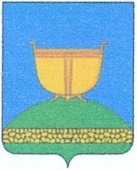 СОВЕТ ВЫСОКОГОРСКОГОМУНИЦИПАЛЬНОГО РАЙОНАРЕСПУБЛИКИ ТАТАРСТАН
ТАТАРСТАН РЕСПУБЛИКАСЫБИЕКТАУ МУНИЦИПАЛЬРАЙОН СОВЕТЫ     Кооперативная ул., 5, пос. ж/д станция Высокая Гора,	     Кооперативная ур., 5, Биектау т/ю станциясе поселогы,     Высокогорский район, Республика Татарстан, 422700	         Биектау районы, Татарстан Республикасы, 422700Тел.: +7 (84365) 2-30-50, факс: 2-30-86, e-mail: biektau@tatar.ru, www.vysokaya-gora.tatarstan.ru                        РЕШЕНИЕ                                                                  КАРАР             _____ ________ 2021 г.                                                № _____Об утверждении Правил землепользования и застройки Чепчуговского сельского поселения Высокогорского муниципального района Республики Татарстан»  В целях создания условий для устойчивого развития территории, регулирования порядка осуществления градостроительной деятельности, обеспечения упорядоченного и эффективного землепользования и застройки на территории муниципального образования «Высокогорское сельское поселение», в соответствии со статьей 32 Градостроительного кодекса Российской Федерации, статьей 14 Федерального закона от 6 октября 2003 года №131-ФЗ «Об общих принципах организации местного самоуправления в Российской Федерации», Уставом Высокогорского муниципального района Республики Татарстан, по результатам публичных слушаний Чепчуговского сельского поселения от 01 марта 2021 г., Совет Высокогорского муниципального района Республики Татарстан,РЕШИЛ:1. Утвердить прилагаемые Правила землепользования и застройки муниципального образования «Чепчуговское сельское поселение» Высокогорского муниципального района Республики Татарстан. 2. Опубликовать (обнародовать) настоящее решение на официальном сайте Высокогорского муниципального района Республики Татарстан в информационно-телекоммуникационной сети Интернет по веб-адресу: http://vysokaya-gora.tatarstan.ru/, и на «Официальном портале правовой информации Республики Татарстан» в информационно-телекоммуникационной сети Интернет по веб-адресу: http://pravo.tatarstan.ru.3. Настоящее решение вступает в силу после его официального опубликования (обнародования).4. Контроль за исполнением настоящего решения возложить на постоянную комиссию Совета Высокогорского муниципального района Республики Татарстан по взаимодействию с органами местного самоуправления поселений, законности и правопорядку.Председатель Совета,Глава муниципального района                                                              Р.Г.КалимуллинПриложениеУтвержденоРешением Совета Высокогорского муниципального района Республики Татарстанот _________2021 №______ПРАВИЛА ЗЕМЛЕПОЛЬЗОВАНИЯ И ЗАСТРОЙКИМУНИЦИПАЛЬНОГО ОБРАЗОВАНИЯ«ЧЕПЧУГОВСКОЕ СЕЛЬСКОЕ ПОСЕЛЕНИЕ» ВЫСОКОГОРСКОГО МУНИЦИПАЛЬНОГО РАЙОНАРЕСПУБЛИКИ ТАТАРСТАН2021 годОГЛАВЛЕНИЕОГЛАВЛЕНИЕВВЕДЕНИЕ	6ЧАСТЬ I. ПОРЯДОК ПРИМЕНЕНИЯ ПРАВИЛ ЗЕМЛЕПОЛЬЗОВАНИЯ И ЗАСТРОЙКИ, ПОРЯДОК ВНЕСЕНИЯ ИЗМЕНЕНИЙ В ПРАВИЛА ЗЕМЛЕПОЛЬЗОВАНИЯ И ЗАСТРОЙКИ	7ГЛАВА I. Общие положения	7Статья 1. Основные понятия, используемые в настоящей части	7Статья 2. Правовой статус и состав Правил землепользования и застройки	9Статья 3. Открытость и доступность информации о землепользовании и застройке	9Статья 4. Вступление в силу Правил землепользования и застройки	10Статья 5. Ответственность за нарушение Правил землепользования и застройки	10ГЛАВА II. Положения о регулировании землепользования и застройки органами местного самоуправления	10Статья 6. Полномочия органов местного самоуправления в области землепользования и застройки	10Статья 7. Комиссия по подготовке проекта Правил землепользования и застройки	11Статья 8. Действие Правил землепользования и застройки по отношению к ранее возникшим правоотношениям	11Статья 9. Территориальные зоны	12Статья 10. Градостроительные регламенты	12Статья 11. Действие Правил землепользования и застройки по отношению к иным вопросам градостроительной деятельности	14ГЛАВА III. Положения об изменении видов разрешенного использования земельных участков и объектов капитального строительства физическими и юридическими лицами	14Статья 12. Основные положения	14Статья 13. Порядок предоставления разрешения на условно разрешенный вид использования земельного участка или объекта капитального строительства	15Статья 14. Порядок предоставления разрешения на отклонение от предельных параметров разрешенного строительства, реконструкции объектов капитального строительства	16ГЛАВА IV. Положения о подготовке документации по планировке территории	17Статья 15. Основные положения	17ГЛАВА V. Положения о проведении публичных слушаний по вопросам землепользования и застройки	18Статья 16. Общие положения по организации и проведению публичных слушаний по вопросам землепользования и застройки	18Статья 17. Особенности проведения публичных слушаний по проекту Правил землепользования и застройки, проектам внесения изменений в Правила землепользования и застройки	18Статья 18. Публичные слушания по вопросу предоставления разрешения на условно разрешенный вид использования земельного участка или объекта капитального строительства	19Статья 19. Публичные слушания по вопросу предоставления разрешения на отклонение от предельных параметров разрешенного строительства, реконструкции объектов капитального строительства	20ГЛАВА VI. Положения о внесении изменений в Правила землепользования и застройки	21Статья 20. Порядок внесения изменений в Правила землепользования и застройки	21ГЛАВА VII. Положения о регулировании иных вопросов землепользования и застройки	24Статья 21. Внесение сведений о границах территориальных зон в Единый государственный реестр недвижимости	24ЧАСТЬ II. КАРТЫ ГРАДОСТРОИТЕЛЬНОГО ЗОНИРОВАНИЯ	25ГЛАВА VIII. Карты градостроительного зонирования территории муниципального образования «Алан-Бексерское сельское поселение»	25Статья 22. Карта градостроительного зонирования. Территориальные зоны	25Статья 23. Карта градостроительного зонирования. Границы зон с особыми условиями использования территории	26Статья 24. Карта градостроительного зонирования. Границы территорий объектов культурного наследия, границы территорий исторических поселений, границы зон охраны объектов культурного наследия	26ЧАСТЬ III. ГРАДОСТРОИТЕЛЬНЫЕ РЕГЛАМЕНТЫ	27ГЛАВА IX. Градостроительные регламенты в части установления видов разрешенного использования земельных участков и объектов капитального строительства, предельных размеров земельных участков и предельных параметрах разрешенного строительства, реконструкции объектов капитального строительства	27Статья 25. Территориальные зоны, для которых устанавливается градостроительный регламент	27Статья 26. Территориальные зоны, содержащие земельные участки, в отношении которых действие градостроительных регламентов не распространяется	38Статья 27. Территориальные зоны, содержащие земли, в отношении которых градостроительные регламенты не устанавливаются	38ГЛАВА X. Ограничения использования земельных участков и объектов капитального строительства	40Статья 28. Зоны с особыми условиями использования территории	40Статья 29. Санитарные разрывы линейных объектов инженерной и транспортной инфраструктур	42Статья 30. Ограничения использования земельных участков и объектов капитального строительства по воздействию природных факторов	43Статья 31. Ограничения использования земельных участков и объектов капитального строительства по условиям охраны объектов культурного наследия	44ГЛАВА XI. Расчетные показатели минимально допустимого уровня обеспеченности территории объектами коммунальной, транспортной, социальной инфраструктур и расчетные показатели максимально допустимого уровня территориальной доступности таких объектов для населения	45Статья 32. Основные положения	45ГЛАВА XII. Описание видов разрешенного использования земельных участков	45Статья 33. Основные положения	45ПРИЛОЖЕНИЯ	59Приложение 1. Карта градостроительного зонирования. Территориальные зоны	59Приложение 2. Карта градостроительного зонирования. Границы зон с особыми условиями использования территории	59Приложение 3. Приложение к главе VII	59ВВЕДЕНИЕПравила землепользования и застройки муниципального образования «Чепчуговское сельское поселение» Высокогорского муниципального района Республики Татарстан (далее – Правила) – документ градостроительного зонирования, утверждаемый нормативным правовым актом органа местного самоуправления, в котором устанавливаются территориальные зоны, градостроительные регламенты, порядок его применения и порядок внесения в него изменений. Правила подготовлены с учетом требований следующих нормативных правовых актов Российской Федерации и Республики Татарстан:‒ Градостроительный кодекс Российской Федерации от 29.12.2004 г. №190-ФЗ;‒ Земельный кодекс Российской Федерации от 25.10.2001 г. № 136-ФЗ;‒ Лесной кодекс Российской Федерации от 04.12.2006 г. № 200-ФЗ;‒ Водный кодекс Российской Федерации от 03.06.2006 г. № 74-ФЗ;‒ Федеральный закон от 06.10.2003 г. № 131-ФЗ «Об общих принципах организации местного самоуправления в Российской Федерации»;‒ Постановление Правительства РФ от 09.06.2006 г. № 363 «Об информационном обеспечении градостроительной деятельности»;‒ Закон Республики Татарстан от 25.12.2010 г. № 98-ЗРТ «О градостроительной деятельности в Республике Татарстан».При подготовке Правил также учитываются положения нормативных правовых актов Высокогорского муниципального района и муниципального образования «Чепчуговское сельское поселение», иных документов, определяющих основные направления социально-экономического и градостроительного развития муниципального образования.ЧАСТЬ I. ПОРЯДОК ПРИМЕНЕНИЯ ПРАВИЛ ЗЕМЛЕПОЛЬЗОВАНИЯ И ЗАСТРОЙКИ, ПОРЯДОК ВНЕСЕНИЯ ИЗМЕНЕНИЙ В ПРАВИЛА ЗЕМЛЕПОЛЬЗОВАНИЯ И ЗАСТРОЙКИГЛАВА I. Общие положенияСтатья 1. Основные понятия, используемые в настоящей частиВид разрешенного использования земельного участка или объекта капитального строительства – возможный способ использования земельного участка или объекта капитального строительства. Виды разрешенного использования земельных участков и объектов капитального строительства включают в себя основные, условно разрешенные, вспомогательные виды разрешенного использования и устанавливаются в соответствии с классификатором, утвержденным федеральным органом исполнительной власти, осуществляющим функции по выработке государственной политики и нормативно-правовому регулированию в сфере земельных отношений.Вспомогательные виды разрешенного использования земельных участков и объектов капитального строительства – виды разрешенного использования земельных участков и объектов капитального строительства, допустимые только в качестве дополнительных по отношению к основным и условно разрешенным видам разрешенного использования, осуществляемые совместно с ними.Градостроительное зонирование – зонирование территорий муниципальных образований в целях определения территориальных зон и установления градостроительных регламентов.Градостроительный регламент – устанавливаемые в пределах границ соответствующей территориальной зоны виды разрешенного использования земельных участков, равно как всего, что находится над и под поверхностью земельных участков и используется в процессе их застройки и последующей эксплуатации объектов капитального строительства, предельные (минимальные и (или) максимальные) размеры земельных участков и предельные параметры разрешенного строительства, реконструкции объектов капитального строительства, ограничения использования земельных участков и объектов капитального строительства, а также применительно к территориям, в границах которых предусматривается осуществление деятельности по комплексному и устойчивому развитию территории, расчетные показатели минимально допустимого уровня обеспеченности соответствующей территории объектами коммунальной, транспортной, социальной инфраструктур и расчетные показатели максимально допустимого уровня территориальной доступности указанных объектов для населения.Комиссия по подготовке проекта Правил землепользования и застройки – постоянно действующий коллегиальный орган, создаваемый в соответствии с законодательством, муниципальными правовыми актами, с целью организации подготовки правил, внесения в них изменений, подготовки проведения публичных слушаний и для решения иных вопросов в соответствии с положением о Комиссии по подготовке Правил.Красные линии – линии, которые обозначают существующие, планируемые (изменяемые, вновь образуемые) границы территорий общего пользования и (или) границы территорий, занятых линейными объектами и (или) предназначенных для размещения линейных объектов.Линейные объекты – линии электропередачи, линии связи (в том числе линейно-кабельные сооружения), трубопроводы, автомобильные дороги, железнодорожные линии и другие подобные сооружения.Максимальный процент застройки – отношение суммарной площади земельного участка, которая может быть застроена, ко всей площади земельного участка (%).Минимальный отступ здания, строения, сооружения от границы земельного участка – расстояние между границей земельного участка и зданием, строением или сооружением.Объекты капитального строительства – здания, строения, сооружения, объекты, строительство которых не завершено, за исключением временных построек, киосков, навесов и других подобных построек.Основные виды разрешенного использования земельных участков и объектов капитального строительства – виды разрешенного использования земельных участков и объектов капитального строительства, допустимые в силу перечисления этих видов деятельности и объектов в составе градостроительных регламентов применительно к соответствующим территориальным зонам.Правообладатели земельных участков, объектов капитального строительства – собственники, землепользователи, землевладельцы и арендаторы земельных участков, объектов капитального строительства, их уполномоченные лица.Предельные (минимальные и (или) максимальные) размеры земельных участков и предельные параметры разрешенного строительства, реконструкции объектов капитального строительства – предельные (минимальные и (или) максимальные) размеры земельных участков, в том числе их площадь; минимальные отступы от границ земельных участков в целях определения мест допустимого размещения зданий, строений, сооружений, за пределами которых запрещено строительство зданий, строений, сооружений; предельное количество этажей или предельная высота зданий, строений, сооружений; максимальный процент застройки в границах земельного участка, устанавливаемые в соответствии с градостроительными регламентами применительно к соответствующим территориальным зонам.Публичный сервитут – право ограниченного пользования земельным участком, установленное законом или иным нормативным правовым актом Российской Федерации, нормативным правовым актом субъекта Российской Федерации, нормативным правовым актом органа местного самоуправления, без изъятия земельных участков, в отношении которых оно устанавливается.Публичные слушания – форма реализации прав жителей муниципального образования (общественности) на участие в обсуждении проектов муниципальных правовых актов по вопросам местного значения в случаях, определенных законодательством.Разрешение на отклонение от предельных параметров разрешенного строительства, реконструкции объектов капитального строительства – документ, выдаваемый в соответствии с требованиями статьи 40 Градостроительного кодекса Российской Федерации, дающий правообладателю земельного участка право осуществлять строительство, реконструкцию объектов капитального строительства, а также их капитальный ремонт с отклонением от предельных параметров разрешенного строительства, реконструкции объектов капитального строительства, установленных градостроительным регламентом для соответствующей территориальной зоны.Разрешение на условно разрешенный вид использования земельного участка или объекта капитального строительства – документ, выдаваемый в соответствии с требованиями статьи 39 Градостроительного кодекса Российской Федерации, дающий правообладателям земельных участков право выбора вида разрешенного использования земельного участка, объекта капитального строительства из числа условно разрешенных настоящими Правилами для соответствующей территориальной зоны.Территориальные зоны – зоны, для которых в правилах землепользования и застройки определены границы и установлены градостроительные регламенты.Территории общего пользования – территории, которыми беспрепятственно пользуется неограниченный круг лиц (в том числе площади, улицы, проезды, набережные, береговые полосы водных объектов общего пользования, скверы, бульвары).Условно разрешенные виды использования земельных участков и объектов капитального строительства – виды разрешенного использования земельных участков и объектов капитального строительства, допустимые в силу перечисления этих видов деятельности и объектов в составе градостроительных регламентов применительно к соответствующим территориальным зонам при условии получения разрешения в порядке, определенном статьей 39 Градостроительного кодекса Российской Федерации.Статья 2. Правовой статус и состав Правил землепользования и застройки1. Правила землепользования и застройки муниципального образования «Чепчуговское сельское поселение» Высокогорского муниципального района Республики Татарстан имеют статус нормативного правового акта органа местного самоуправления.2. Настоящие Правила применяются наряду с: техническими регламентами (до их вступления в силу в установленном порядке - нормативными техническими документами в части, не противоречащей Федеральному закону от 27.12.2002 г.  № 184-ФЗ «О техническом регулировании» и Градостроительному кодексу Российской Федерации);законодательством Российской Федерации и законодательством Республики Татарстан;нормативами градостроительного проектирования;нормативными правовыми актами муниципального образования «Чепчуговское сельское поселение» и Высокогорского муниципального района по вопросам регулирования землепользования и застройки.3. Настоящие правила включают в себя:Введение;Часть I. Порядок применения Правил землепользования и застройки, порядок внесения изменений в Правила землепользования и застройки;Часть II. Карты градостроительного зонирования;Часть III. Градостроительные регламенты;Приложения.4. Настоящие Правила обязательны для соблюдения органами государственной власти, органами местного самоуправления, физическими и юридическими лицами, должностными лицами, осуществляющими, регулирующими или контролирующими градостроительную деятельность на территории муниципального образования «Чепчуговское сельское поселение».Статья 3. Открытость и доступность информации о землепользовании и застройке1. Настоящие Правила, включая все входящие в их состав картографические и иные документы, являются доступными для всех физических и юридических, а также должностных лиц, органов государственной власти и органов местного самоуправления.2. Органы местного самоуправления муниципального образования «Чепчуговское сельское поселение» обеспечивают возможность ознакомления с настоящими Правилами путем:опубликования (обнародования) настоящих Правил в порядке, установленном для официального опубликования (обнародования) нормативных правовых актов органов местного самоуправления, иной официальной информации, и размещения на официальном сайте муниципального образования в сети «Интернет»;создания возможности для ознакомления с настоящими Правилами в полном комплекте в органах и организациях, участвующих в вопросах регулирования землепользования и застройки на территории муниципального образования «Чепчуговское сельское поселение»;размещения Правил в Федеральной государственной информационной системе территориального планирования;предоставления физическим и юридическим лицам выписок из настоящих Правил, а также необходимых копий картографических материалов и их фрагментов, характеризующих условия землепользования и застройки применительно к отдельным земельным участкам и элементам планировочной структуры. Данные материалы предоставляются вышеуказанным лицам по письменному запросу.Статья 4. Вступление в силу Правил землепользования и застройки1. Настоящие Правила вступают в силу с момента их официального опубликования (обнародования) в порядке, установленном для официального опубликования (обнародования) нормативных правовых актов органов местного самоуправления.2. Правила действуют в части, не противоречащей правовым актам, имеющим большую юридическую силу.Статья 5. Ответственность за нарушение Правил землепользования и застройки1. За нарушение настоящих Правил физические и юридические лица, а также должностные лица несут ответственность в соответствии с законодательством Российской Федерации, Республики Татарстан.ГЛАВА II. Положения о регулировании землепользования и застройки органами местного самоуправленияСтатья 6. Полномочия органов местного самоуправления в области землепользования и застройки1. Полномочия органов местного самоуправления в области землепользования и застройки определяются в соответствии с Федеральным законом от 06.10.2003 г. № 131-ФЗ «Об общих принципах организации местного самоуправления в Российской Федерации», Градостроительным кодексом Российской Федерации, Уставом муниципального образования «Чепчуговское сельское поселение», Уставом Высокогорского муниципального района.2. К полномочиям представительного органа местного самоуправления муниципального образования «Чепчуговское сельское поселение» (далее – Совета поселения) в области землепользования и застройки относятся:утверждение местных нормативов градостроительного проектирования поселения.3. К полномочиям исполнительного органа местного самоуправления муниципального образования «Чепчуговское сельское поселение» (далее – Исполнительного комитета поселения) в области землепользования и застройки относятся:обеспечение подготовки и утверждение документации по планировке территории (за исключением случаев, предусмотренных Градостроительным кодексом Российской Федерации, иными федеральными законами);обеспечение подготовки местных нормативов градостроительного проектирования поселения;В соответствии с настоящими Правилами к полномочиям Исполнительного комитета поселения также относятся: выдача разрешений на условно разрешенный вид использования земельного участка или объекта капитального строительства;выдача разрешений на отклонение от предельных параметров разрешенного строительства, реконструкции объектов капитального строительства.4. К полномочиям представительного органа местного самоуправления Высокогорского муниципального района (далее – Совета муниципального района) в области землепользования и застройки относятся:1) подготовка и утверждение документов территориального планирования муниципальных районов;2) утверждение местных нормативов градостроительного проектирования муниципальных районов;3) утверждение правил землепользования и застройки соответствующих межселенных территорий;4) утверждение документации по планировке территории в случаях, предусмотренных настоящим Кодексом;5. К полномочиям исполнительного органа местного самоуправления Высокогорского муниципального района (далее – Исполнительного комитета муниципального района) в области землепользования и застройки относятся:утверждение документации по планировке территории (в случаях, предусмотренных Градостроительным кодексом Российской Федерации и иными федеральными законами);ведение информационной системы обеспечения градостроительной деятельности, осуществляемой на территории муниципального района;резервирование и изъятие земельных участков в границах муниципального района для муниципальных нужд.Статья 7. Комиссия по подготовке проекта Правил землепользования и застройки1. Комиссия по подготовке проекта Правил землепользования и застройки (далее – Комиссия) формируется с целью организации подготовки проекта Правил, внесения изменений в Правила, реализации Правил на основании решения Руководителя Исполнительного комитета муниципального образования.2. Комиссия осуществляет свою деятельность в соответствии с настоящими Правилами, Положением о Комиссии, иными нормативными правовыми актами органов местного самоуправления.3. К полномочиям Комиссии относятся:организация подготовки внесения изменений в настоящие Правила;рассмотрение предложений граждан и юридических лиц по вопросам внесения изменений в Правила;организация и проведение публичных слушаний по проекту внесения изменений в Правила, вопросам о предоставлении разрешения на условно разрешенный вид использования земельного участка или объекта капитального строительства, вопросам о предоставлении разрешения на отклонение от предельных параметров разрешенного строительства, реконструкции объектов капитального строительства;подготовка заключений по результатам публичных слушаний, подготовка рекомендаций и направление их Руководителю Исполнительного комитета поселения в соответствии с Градостроительным кодексом Российской Федерации;иные полномочия, возложенные на нее Положением о Комиссии.4. Решения Комиссии вступают в силу с момента подписания протокола и являются рекомендацией для осуществления соответствующих действий органами местного самоуправления.5. Информация о работе Комиссии является открытой для всех заинтересованных лиц.Статья 8. Действие Правил землепользования и застройки по отношению к ранее возникшим правоотношениям1. Принятые до утверждения настоящих Правил нормативные правовые акты органов местного самоуправления по вопросам землепользования и застройки применяются в части, не противоречащей настоящим Правилам.2. Земельный участок или объект капитального строительства не соответствуют настоящим Правилам, если:виды их разрешенного использования не входят в перечень видов разрешенного использования; установленных для соответствующей территориальной зоны;их размеры и параметры не соответствуют предельным значениям, установленным градостроительным регламентом соответствующей территориальной зоны.3. Земельные участки или объекты капитального строительства, виды разрешенного использования, предельные (минимальные и (или) максимальные) размеры и предельные параметры которых не соответствуют градостроительному регламенту, могут использоваться без установления срока приведения их в соответствие с градостроительным регламентом, за исключением случаев, если использование таких земельных участков и объектов капитального строительства опасно для жизни или здоровья человека, для окружающей среды, объектов культурного наследия.4. В случае, если использование земельных участков или объектов капитального строительства, виды разрешенного использования, предельные (минимальные и (или) максимальные) размеры и предельные параметры которых не соответствуют градостроительному регламенту, продолжается и опасно для жизни или здоровья человека, для окружающей среды, объектов культурного наследия, в соответствии с федеральными законами может быть наложен запрет на использование таких земельных участков и объектов.5. Реконструкция объектов капитального строительства, виды разрешенного использования или предельные параметры, которых не соответствуют градостроительному регламенту может осуществляться только путем приведения таких объектов в соответствие градостроительному регламенту соответствующей территориальной зоны.Статья 9. Территориальные зоны1. Территориальные зоны устанавливаются с учетом:возможности сочетания в пределах одной территориальной зоны различных видов существующего и планируемого использования земельных участков;функциональных зон и параметров их планируемого развития, определенных генеральным планом муниципального образования «Чепчуговское сельское поселение»;сложившейся планировки территории и существующего землепользования;планируемых изменений границ земель различных категорий;предотвращения возможности причинения вреда объектам капитального строительства, расположенным на смежных земельных участках;проектов зон охраны объектов культурного наследия.2. Границы территориальных зон устанавливаются по:осям автомобильных дорог, улиц, проездов; красным линиям;границам земельных участков;естественным границам природных объектов;границам населенных пунктов;границам муниципального образования;иным границам.3. Границы территориальных зон устанавливаются с соблюдением требования принадлежности каждого земельного участка одной территориальной зоне (границы территориальных зон не должны пересекать границы земельных участков).4. Границы территориальных зон должны отвечать требованию принадлежности каждого земельного участка только к одной территориальной зоне, за исключением земельного участка, границы которого в соответствии с земельным законодательством могут пересекать границы территориальных зон.5. Для каждой территориальной зоны Правилами устанавливается градостроительный регламент.Статья 10. Градостроительные регламенты 1. Градостроительным регламентом определяется правовой режим земельных участков, равно как всего, что находится над и под поверхностью земельных участков и используется в процессе их застройки и последующей эксплуатации объектов капитального строительства.2. Градостроительные регламенты устанавливаются с учетом:фактического использования земельных участков и объектов капитального строительства в границах территориальной зоны;возможности сочетания в пределах одной территориальной зоны различных видов существующего и планируемого использования земельных участков и объектов капитального строительства;функциональных зон и характеристик их планируемого развития, определенных документами территориального планирования муниципальных образований;требований охраны объектов культурного наследия, а также особо охраняемых природных территорий, иных природных объектов.3. Действие градостроительного регламента распространяется в равной мере на все земельные участки и объекты капитального строительства, расположенные в пределах соответствующей территориальной зоны.4. Действие градостроительного регламента не распространяется на земельные участки:в границах территорий памятников и ансамблей, включенных в единый государственный реестр объектов культурного наследия (памятников истории и культуры) народов Российской Федерации, а также в границах территорий памятников или ансамблей, которые являются выявленными объектами культурного наследия и решения о режиме содержания, параметрах реставрации, консервации, воссоздания, ремонта и приспособлении которых принимаются в порядке, установленном законодательством Российской Федерации об охране объектов культурного наследия;в границах территорий общего пользования;предназначенные для размещения линейных объектов и (или) занятые линейными объектами;предоставленные для добычи полезных ископаемых.5. Применительно к территориям исторических поселений, достопримечательных мест, землям лечебно-оздоровительных местностей и курортов, зонам с особыми условиями использования территорий градостроительные регламенты устанавливаются в соответствии с законодательством Российской Федерации.6. Градостроительные регламенты не устанавливаются для: земель лесного фонда; земель, покрытых поверхностными водами; земель запаса; земель особо охраняемых природных территорий (за исключением земель лечебно-оздоровительных местностей и курортов);сельскохозяйственных угодий в составе земель сельскохозяйственного назначения;земельных участков, расположенных в границах особых экономических зон и территорий опережающего социально-экономического развития.7. Использование земельных участков, на которые действие градостроительных регламентов не распространяется или для которых градостроительные регламенты не устанавливаются, определяется уполномоченными федеральными органами исполнительной власти, уполномоченными органами исполнительной власти субъектов Российской Федерации или уполномоченными органами местного самоуправления в соответствии с федеральными законами. Использование земель или земельных участков из состава земель лесного фонда, земель или земельных участков, расположенных в границах особо охраняемых природных территорий (за исключением территорий населенных пунктов, включенных в состав особо охраняемых природных территорий), определяется соответственно лесохозяйственным регламентом, положением об особо охраняемой природной территории в соответствии с лесным законодательством, законодательством об особо охраняемых природных территориях.8. В градостроительном регламенте в отношении земельных участков и объектов капитального строительства, расположенных в пределах соответствующей территориальной зоны, указываются:виды разрешенного использования земельных участков и объектов капитального строительства;предельные (минимальные и (или) максимальные) размеры земельных участков и предельные параметры разрешенного строительства, реконструкции объектов капитального строительства;ограничения использования земельных участков и объектов капитального строительства, устанавливаемые в соответствии с законодательством Российской Федерации;расчетные показатели минимально допустимого уровня обеспеченности территории объектами коммунальной, транспортной, социальной инфраструктур и расчетные показатели максимально допустимого уровня территориальной доступности указанных объектов для населения в случае, если в границах территориальной зоны, применительно к которой устанавливается градостроительный регламент, предусматривается осуществление деятельности по комплексному и устойчивому развитию территории.Статья 11. Действие Правил землепользования и застройки по отношению к иным вопросам градостроительной деятельности1. Помимо указанных в настоящей главе случаев сведения о границах территориальных зон и градостроительных регламентах применяются:при подготовке схемы расположения земельного участка или земельных участков на кадастровом плане территории (в решении об утверждении данной схемы в отношении каждого из земельных участков, подлежащих образованию в соответствии с данной схемой, указывается в том числе территориальная зона, в границах которой образуется земельный участок, или в случае, если на образуемый земельный участок действие градостроительного регламента не распространяется или для образуемого земельного участка не устанавливается градостроительный регламент, вид разрешенного использования образуемого земельного участка);при подготовке документации по планировке территории (подготовка документации по планировке территории может осуществляться в отношении определенных Правилами землепользования и застройки территориальных зон);при подготовке градостроительных планов земельных участков (в составе градостроительного плана земельного участка указывается в том числе информация о градостроительном регламенте в случае, если на земельный участок распространяется действие градостроительного регламента).2. При отсутствии Правил землепользования и застройки не допускается выдача разрешений на строительство, за исключением строительства, реконструкции объектов федерального значения, объектов регионального значения, объектов местного значения муниципальных районов, объектов капитального строительства на земельных участках, на которые не распространяется действие градостроительных регламентов или для которых не устанавливаются градостроительные регламенты, и в иных предусмотренных федеральными законами случаях.2. В отношении земельных участков и объектов капитального строительства, на которые действия градостроительных регламентов не распространяются, и земель, для которых градостроительные регламенты не устанавливаются, Правилами устанавливаются допустимые виды разрешенного использования с целью установления характеристик земельных участков при проведении землеустроительных работ.3. Сведения об установленных Правилами землепользования и застройки границах территориальных зон подлежат включению в единый государственный реестр недвижимости.ГЛАВА III. Положения об изменении видов разрешенного использования земельных участков и объектов капитального строительства физическими и юридическими лицамиСтатья 12. Основные положения1. Изменение вида разрешенного использования земельных участков и объектов капитального строительства осуществляется путем внесения изменений в сведения о земельном участке или объекте капитального строительства, содержащиеся в едином государственном реестре недвижимости.2. При условии применения основных и вспомогательных видов разрешенного использования, установленных для соответствующей территориальной зоны, изменение вида разрешенного использования осуществляется правообладателями земельных участков и объектов капитального строительства самостоятельно следующими способами:правообладатель обращается в орган кадастрового учета с заявлением об изменении вида разрешенного использования, правоустанавливающими документами, а также справкой, выданной Исполнительным комитетом муниципального образования об отнесении соответствующего земельного участка к определенной территориальной зоне (выпиской из Правил), в случае, если сведения о соответствующей территориальной зоне отсутствуют в едином государственном реестре недвижимости;правообладатель обращается в органы местного самоуправления с заявлением об изменении вида разрешенного использования для направления сведений об изменении характеристик земельного участка или объекта капитального строительства в порядке информационного взаимодействия.3. Изменение вида разрешенного использования на иной вид, относящийся к условно разрешенным для соответствующей территориальной зоны, осуществляется путем получения разрешения на условно разрешенный вид использования земельного участка или объекта капитального строительства в соответствии с требованиями Градостроительного кодекса Российской Федерации и положениями статьи 13 настоящих Правил.4. Решения об изменении одного вида разрешенного использования земельных участков и объектов капитального строительства, расположенных на землях, на которые действие градостроительных регламентов не распространяется или для которых градостроительные регламенты не устанавливаются, на другой вид такого использования принимаются в соответствии с федеральными законами.5. Все иные виды использования земельных участков и объектов капитального строительства, отсутствующие в перечне возможных видов разрешенного использования, установленных для соответствующей территориальной зоны, являются неразрешенными для данной территориальной зоны и могут быть разрешены только при внесении изменений в настоящие Правила.Статья 13. Порядок предоставления разрешения на условно разрешенный вид использования земельного участка или объекта капитального строительства1. Физическое или юридическое лицо, заинтересованное в предоставлении разрешения на условно разрешенный вид использования земельного участка или объекта капитального строительства (далее - разрешение на условно разрешенный вид использования), направляет заявление о предоставлении разрешения на условно разрешенный вид использования в Комиссию.2. Вопрос предоставления разрешения на условно разрешенный вид использования подлежит обсуждению на публичных слушаниях в порядке, определенном Градостроительным кодексом Российской Федерации и положениями статьи 18 настоящей главы. 3. На основании заключения о результатах публичных слушаний по вопросу предоставления разрешения на условно разрешенный вид использования Комиссия осуществляет подготовку рекомендаций о предоставлении разрешения на условно разрешенный вид использования или об отказе в предоставлении такого разрешения с указанием причин принятого решения и направляет их руководителю Исполнительного комитета муниципального образования. 4. На основании указанных в части 3 настоящей статьи рекомендаций руководитель Исполнительного комитета муниципального образования в течение трех дней со дня поступления таких рекомендаций принимает решение о предоставлении разрешения на условно разрешенный вид использования или об отказе в предоставлении такого разрешения.Указанное решение подлежит опубликованию в порядке, установленном для официального опубликования муниципальных правовых актов, иной официальной информации, и размещается на официальном сайте муниципального образования в сети «Интернет».5. Физическое или юридическое лицо вправе оспорить в судебном порядке решение о предоставлении разрешения на условно разрешенный вид использования или об отказе в предоставлении такого разрешения.Статья 14. Порядок предоставления разрешения на отклонение от предельных параметров разрешенного строительства, реконструкции объектов капитального строительства1. Правообладатели земельных участков, размеры которых меньше установленных градостроительным регламентом минимальных размеров земельных участков либо конфигурация, инженерно-геологические или иные характеристики которых неблагоприятны для застройки, вправе обратиться за разрешениями на отклонение от предельных параметров разрешенного строительства, реконструкции объектов капитального строительства.2. Отклонение от предельных параметров разрешенного строительства, реконструкции объектов капитального строительства разрешается для отдельного земельного участка при соблюдении требований технических регламентов, нормативных технических документов.Отклонение от предельных параметров разрешенного строительства, реконструкции объектов капитального строительства в части предельного количества этажей, предельной высоты зданий, строений, сооружений и требований к архитектурным решениям объектов капитального строительства в границах территорий исторических поселений федерального или регионального значения не допускается.3. Заинтересованное в получении разрешения на отклонение от предельных параметров разрешенного строительства, реконструкции объектов капитального строительства лицо направляет в Комиссию заявление о предоставлении такого разрешения.4. Вопрос предоставления разрешения на отклонение от предельных параметров разрешенного строительства, реконструкции объектов капитального строительства подлежит обсуждению на публичных слушаниях в порядке, определенном Градостроительным кодексом Российской Федерации и положениями статьи 19 настоящей главы.5. На основании заключения о результатах публичных слушаний по вопросу предоставления разрешения на отклонение от предельных параметров разрешенного строительства, реконструкции объектов капитального строительства Комиссия осуществляет подготовку рекомендаций о предоставлении такого разрешения или об отказе в предоставлении такого разрешения с указанием причин принятого решения и направляет их руководителю Исполнительного комитета муниципального образования. 6. На основании указанных в части 5 настоящей статьи рекомендаций руководитель Исполнительного комитета поселения в течение семи дней со дня поступления таких рекомендаций принимает решение о предоставлении разрешения на отклонение от предельных параметров разрешенного строительства, реконструкции объектов капитального строительства или об отказе в предоставлении такого разрешения.7. Физическое или юридическое лицо вправе оспорить в судебном порядке решение о предоставлении разрешения на отклонение от предельных параметров разрешенного строительства, реконструкции объектов капитального строительства или об отказе в предоставлении такого разрешения.8. Предоставление разрешения на отклонение от предельных параметров разрешенного строительства, реконструкции объектов капитального строительства не допускается, если такое отклонение не соответствует ограничениям использования объектов недвижимости, установленным на приаэродромной территории.ГЛАВА IV. Положения о подготовке документации по планировке территорииСтатья 15. Основные положения1. Подготовка документации по планировке территории осуществляется в целях обеспечения устойчивого развития территорий, в том числе выделения элементов планировочной структуры (кварталов, микрорайонов, иных элементов), установления границ земельных участков, установления границ зон планируемого размещения объектов капитального строительства.2. Подготовка документации по планировке территории осуществляется в отношении выделяемых проектом планировки территории одного или нескольких смежных элементов планировочной структуры, определенных правилами землепользования и застройки территориальных зон и (или) установленных схемами территориального планирования муниципальных районов, генеральными планами поселений, городских округов функциональных зон.3. Подготовка документации по планировке территории осуществляется на основании документов территориального планирования, правил землепользования и застройки (за исключением подготовки документации по планировке территории, предусматривающей размещение линейных объектов); в соответствии с программами комплексного развития систем коммунальной инфраструктуры, программами комплексного развития транспортной инфраструктуры, программами комплексного развития социальной инфраструктуры, нормативами градостроительного проектирования, требованиями технических регламентов, сводов правил; с учетом материалов и результатов инженерных изысканий, границ территорий объектов культурного наследия, включенных в единый государственный реестр объектов культурного наследия (памятников истории и культуры) народов Российской Федерации, границ территорий выявленных объектов культурного наследия, границ зон с особыми условиями использования территорий.4. К видам документации по планировке территории относятся:проект планировки территории;проект межевания территории.5. Подготовка проекта планировки территории осуществляется с целью:выделения элементов планировочной структуры;установления границ территорий общего пользования (посредством установления красных линий);установления границ зон планируемого размещения объектов капитального строительства;определения характеристик и очередности планируемого развития территории.6. Подготовка проекта межевания территории осуществляется с целью:определения местоположения границ образуемых и изменяемых земельных участков;установления, изменения, отмены красных линий для застроенных территорий, в границах которых не планируется размещение новых объектов капитального строительства, а также для установления, изменения, отмены красных линий в связи с образованием и (или) изменением земельного участка, расположенного в границах территории, применительно к которой не предусматривается осуществление деятельности по комплексному и устойчивому развитию территории, при условии, что такие установление, изменение, отмена влекут за собой исключительно изменение границ территории общего пользованияПри подготовке проекта межевания территории определение местоположения границ образуемых и (или) изменяемых земельных участков осуществляется в соответствии с градостроительными регламентами и нормами отвода земельных участков для конкретных видов деятельности, иными требованиями к образуемым и (или) изменяемым земельным участкам, установленными федеральными законами и законами субъектов Российской Федерации, техническими регламентами, сводами правил.7. На основании утвержденных проектов планировки и проектов межевания территории органы местного самоуправления вправе вносить изменения в настоящие Правила в части уточнения границ территориальных зон и установленных градостроительным регламентом предельных параметров разрешенного строительства и реконструкции объектов капитального строительства. 8. Общие требования к документации по планировке территории, содержание, порядок подготовки и утверждения определяются Градостроительным кодексом Российской Федерации, Законом Республики Татарстан от 25.12.2010 № 98-ЗРТ «О градостроительной деятельности в Республике Татарстан», иными нормативными правовыми актами.ГЛАВА V. Положения о проведении публичных слушаний по вопросам землепользования и застройкиСтатья 16. Общие положения по организации и проведению публичных слушаний по вопросам землепользования и застройки1. Публичные слушания проводятся с целью соблюдения прав человека на благоприятные условия жизнедеятельности, прав и законных интересов правообладателей земельных участков и объектов капитального строительства.2. Публичные слушания проводятся в соответствии с Конституцией Российской Федерации, федеральным законодательством, законодательством Республики Татарстан, уставом муниципального образования, настоящими Правилами, другими нормативными правовыми актами.3. На публичные слушания по вопросам землепользования и застройки выносятся:проект Правил землепользования и застройки, проекты внесения изменений в Правила землепользования и застройки;проекты планировки территории и проекты межевания территории, за исключением случаев, предусмотренных Градостроительным кодексом Российской Федерации;вопросы предоставления разрешений на условно разрешенные виды использования земельных участков и объектов капитального строительства;вопросы предоставления разрешений на отклонения от предельных параметров разрешенного строительства, реконструкции объектов капитального строительства.4. Порядок организации и проведения публичных слушаний должен предусматривать заблаговременное оповещение жителей муниципального образования «Чепчуговское сельское поселение» о времени и месте проведения публичных слушаний, заблаговременное ознакомление с соответствующим проектом или вопросом, другие меры, обеспечивающие участие в публичных слушаниях жителей муниципального образования, опубликование (обнародование) результатов публичных слушаний, включая мотивированное обоснование принятых решений.Статья 17. Особенности проведения публичных слушаний по проекту Правил землепользования и застройки, проектам внесения изменений в Правила землепользования и застройки1. Публичные слушания по проекту Правил землепользования и застройки или проектам внесения в них изменений проводятся Комиссией по подготовке проекта Правил на основании решения Главы местной администрации. 2. Продолжительность общественных обсуждений или публичных слушаний по проекту правил землепользования и застройки составляет не менее одного и не более трех месяцев со дня опубликования такого проекта.3. Исчисление сроков проведения публичных слушаний начинается со дня опубликования (обнародования) решения Главы местной адмнистрации о проведении публичных слушаний по проекту Правил или проекту внесения изменений в Правила. Опубликованию (обнародованию) также подлежат графические и текстовые материалы проекта.4. В целях доведения до населения информации о содержании проекта Комиссией в обязательном порядке организуются выставки, экспозиции демонстрационных материалов проекта.5. Со дня опубликования решения о проведении публичных слушаний и до дня их проведения жители поселения вправе направлять письменные предложения и замечания по вопросу, выносимому на публичные слушания. Комиссия организует обобщение поступающих предложений и замечаний и доведение до сведения участников публичных слушаний.6. В случае подготовки Правил применительно к части территории поселения публичные слушания по проекту проводятся с участием правообладателей земельных участков и (или) объектов капитального строительства, находящихся в границах указанной части территории поселения.7. В случае подготовки изменений в Правила в части внесения изменений в градостроительный регламент, установленный для конкретной территориальной зоны, публичные слушания по внесению изменений в Правила проводятся в границах территориальной зоны, для которой установлен такой градостроительный регламент. В этих случаях срок проведения публичных слушаний не может быть более чем один месяц.8. В ходе проведения публичных слушаний ведется протокол, в котором фиксируются устные и письменные замечания и предложения, относящиеся к предмету публичных слушаний, поступившие от участников публичных слушаний.9. С учетом положений протокола осуществляется подготовка заключения о результатах публичных слушаний.Заключение о результатах публичных слушаний подлежит опубликованию в порядке, установленном для официального опубликования нормативных правовых актов органов местного самоуправления, иной официальной информации, и размещается на официальном сайте муниципального образования в сети «Интернет» в срок не позднее чем через пять дней после проведения публичных слушаний.10. После завершения публичных слушаний по проекту Правил или проектам внесения в них изменений Комиссия с учетом результатов публичных слушаний обеспечивает корректировку проекта и представляет его руководителю Исполнительного комитета муниципального образования. Обязательными приложениями к проекту являются протоколы публичных слушаний и заключение о результатах публичных слушаний.Выявление мнений участников публичных слушаний не влечет обязанности Комиссии принимать решение, отражающее мнение участников публичных слушаний.11. Руководитель Исполнительного комитета муниципального образования в течение десяти дней после представления ему проекта Правил или проекта внесения изменений в Правила, а также протокола публичных слушаний и заключения по результатам публичных слушаний, должен принять решение о направлении проекта для утверждения в Совет муниципального образования или об отклонении проекта и о направлении его на доработку с указанием даты его повторного представления.12. В случае приведения Правил в соответствие с ограничениями использования объектов недвижимости, установленными на приаэродромной территории, публичные слушания не проводятся.Статья 18. Публичные слушания по вопросу предоставления разрешения на условно разрешенный вид использования земельного участка или объекта капитального строительства1. Порядок предоставления разрешения на условно разрешенный вид использования земельного участка или объекта капитального строительства устанавливается в соответствии с Градостроительным кодексом Российской Федерации и положениями статьи 13 настоящей главы.2. Вопрос о предоставлении разрешения на условно разрешенный вид использования подлежит обсуждению на публичных слушаниях. Организация и проведение публичных слушаний осуществляются Комиссией.3. Публичные слушания по вопросу предоставления разрешения на условно разрешенный вид использования проводятся с участием граждан, проживающих в пределах территориальной зоны, в границах которой расположен земельный участок или объект капитального строительства, применительно к которым запрашивается разрешение. В случае, если условно разрешенный вид использования земельного участка или объекта капитального строительства может оказать негативное воздействие на окружающую среду, публичные слушания проводятся с участием правообладателей земельных участков и объектов капитального строительства, подверженных риску такого негативного воздействия.4. Комиссия направляет сообщения о проведении публичных слушаний по вопросу предоставления разрешения на условно разрешенный вид использования следующим лицам:правообладателям земельных участков, имеющих общие границы с земельным участком, применительно к которому запрашивается данное разрешение;правообладателям объектов капитального строительства, расположенных на земельных участках, имеющих общие границы с земельным участком, применительно к которому запрашивается данное разрешение;правообладателям помещений, являющихся частью объекта капитального строительства, применительно к которому запрашивается данное разрешение.Указанные сообщения направляются не позднее чем через десять дней со дня поступления заявления заинтересованного лица о предоставлении разрешения на условно разрешенный вид использования.5. Участники публичных слушаний по вопросу о предоставлении разрешения на условно разрешенный вид использования вправе представить в Комиссию свои предложения и замечания, касающиеся указанного вопроса, для включения их в протокол публичных слушаний.6. Заключение о результатах публичных слушаний по вопросу предоставления разрешения на условно разрешенный вид использования подлежит опубликованию в порядке, установленном для официального опубликования нормативных правовых актов органов местного самоуправления, иной официальной информации, и размещается на официальном сайте муниципального образования в сети «Интернет».7. Срок проведения публичных слушаний с момента оповещения жителей муниципального образования о времени и месте их проведения до дня опубликования заключения о результатах публичных слушаний определяется Уставом муниципального образования и (или) нормативными правовыми актами представительного органа муниципального образования и не может быть более одного месяца.8. Расходы, связанные с организацией и проведением публичных слушаний по вопросу предоставления разрешения на условно разрешенный вид использования, несет физическое или юридическое лицо, заинтересованное в предоставлении такого разрешения.9. В случае, если условно разрешенный вид использования земельного участка или объекта капитального строительства включен в градостроительный регламент в установленном для внесения изменений в правила землепользования и застройки порядке после проведения публичных слушаний по инициативе физического или юридического лица, заинтересованного в предоставлении разрешения на условно разрешенный вид использования, решение о предоставлении разрешения на условно разрешенный вид использования такому лицу принимается без проведения публичных слушаний.Статья 19. Публичные слушания по вопросу предоставления разрешения на отклонение от предельных параметров разрешенного строительства, реконструкции объектов капитального строительства1. Порядок предоставления разрешения на отклонение от предельных параметров разрешенного строительства, реконструкции объектов капитального строительства устанавливается в соответствии с Градостроительным кодексом Российской Федерации и положениями статьи 14 настоящей главы.2. Вопрос о предоставлении разрешения на отклонение от предельных параметров разрешенного строительства, реконструкции объектов капитального строительства подлежит обсуждению на публичных слушаниях. Организация и проведение публичных слушаний осуществляются Комиссией.3. Комиссия в обязательном порядке направляет сообщения о проведении публичных слушаний по вопросу о предоставлении разрешения на отклонение от предельных параметров разрешенного строительства, реконструкции объектов капитального строительства правообладателям помещений, являющихся частью объекта капитального строительства, применительно к которому запрашивается данное разрешение.Указанные сообщения направляются не позднее чем через десять дней со дня поступления заявления заинтересованного лица о предоставлении разрешения на условно разрешенный вид использования.4. В сообщении должна содержаться информация о виде испрашиваемого разрешения, объекта, в отношении которого оно испрашивается, времени и месте проведения публичных слушаний.5. Срок проведения публичных слушаний с момента оповещения жителей муниципального образования о времени и месте их проведения до дня опубликования заключения о результатах публичных слушаний определяется Уставом муниципального образования и (или) нормативными правовыми актами представительного органа муниципального образования и не может быть более одного месяца.6. Расходы, связанные с организацией и проведением публичных слушаний по вопросу о предоставлении разрешения на отклонение от предельных параметров разрешенного строительства, реконструкции объектов капитального строительства, несет физическое или юридическое лицо, заинтересованное в предоставлении такого разрешения.ГЛАВА VI. Положения о внесении изменений в Правила землепользования и застройкиСтатья 20. Порядок внесения изменений в Правила землепользования и застройки1. Внесение изменений в настоящие Правила производится в порядке и по основаниям, предусмотренным статьями 31 – 33 Градостроительного кодекса Российской Федерации.2. Основаниями для рассмотрения вопроса внесения изменений в Правила являются:несоответствие Правил генеральному плану поселения и (или) схеме территориального планирования муниципального района, возникшее в результате внесения изменений в указанные генеральный план и (или) схему территориального планирования;поступление от уполномоченного Правительством Российской Федерации федерального органа исполнительной власти обязательного для исполнения в сроки, установленные законодательством Российской Федерации, предписания об устранении нарушений ограничений использования объектов недвижимости, установленных на приаэродромной территории, которые допущены в Правилах;поступление предложений об изменении границ территориальных зон, изменении градостроительных регламентов.3. Предложения о внесении изменений в Правила направляются в Комиссию:федеральными органами исполнительной власти в случаях, если Правила могут воспрепятствовать функционированию, размещению объектов капитального строительства федерального значения; органами исполнительной власти Республики Татарстан в случаях, если Правила могут воспрепятствовать функционированию, размещению объектов капитального строительства регионального значения; органами местного самоуправления муниципального района в случаях, если Правила могут воспрепятствовать функционированию, размещению объектов капитального строительства местного значения муниципального района; органами местного самоуправления в случаях, если необходимо совершенствовать порядок регулирования землепользования и застройки на соответствующей территории поселения;физическими или юридическими лицами в инициативном порядке либо в случаях, если в результате применения Правил земельные участки и объекты капитального строительства не используются эффективно, причиняется вред их правообладателям, снижается стоимость земельных участков и объектов капитального строительства, не реализуются права и законные интересы граждан и их объединений.Проект внесения изменений в Правила, предусматривающий приведение Правил в соответствие ограничениям использования объектов недвижимости, установленным на приаэродромной территории, рассмотрению Комиссией не подлежит.4. В случае, если Правилами не обеспечена в соответствии с частью 3.1 статьи 31 Градостроительного кодекса Российской Федерации возможность размещения на территории поселения предусмотренных документами территориального планирования объектов федерального значения, объектов регионального значения, объектов местного значения муниципального района (за исключением линейных объектов), уполномоченный федеральный орган исполнительной власти, уполномоченный орган исполнительной власти Республики Татарстан, уполномоченный орган местного самоуправления муниципального района направляют Главе муниципального образования «Чепчуговское сельское поселение» требование о внесении изменений в Правила в целях обеспечения размещения указанных объектов.В данном случае Глава муниципального образования «Чепчуговское сельское поселение» обеспечивает внесение изменений в Правила в течение тридцати дней со дня получения такого требования.5. Утвержденные Правила не применяются в части, противоречащей ограничениям использования земельных участков и (или) расположенных на них объектов капитального строительства и осуществления экономической и иной деятельности, установленным на приаэродромной территории, в границах которых полностью или частично расположена приаэродромная территория.Глава муниципального образования «Чепчуговское сельское поселение» после поступления от уполномоченного Правительством Российской Федерации федерального органа исполнительной власти предписания обязан принять решение о внесении изменений в Правила. Указанное предписание может быть обжаловано главой муниципального образования в судебном порядке.Глава муниципального образования «Чепчуговское сельское поселение» обеспечивает внесение изменений в Правила в части их приведения в соответствие ограничениям использования объектов недвижимости, установленным на приаэродромной территории, в срок, не превышающий шести месяцев.6. Для внесения изменений в Правила в случаях, предусмотренных в частях 4 и 5 настоящей статьи, проведение публичных слушаний не требуется.7. Комиссия, за исключением случая внесения изменений в Правила в части их приведения в соответствие ограничениям использования объектов недвижимости, установленным на приаэродромной территории, в течение тридцати дней со дня поступления предложения о внесении изменения в Правила осуществляет подготовку заключения, в котором содержатся рекомендации о внесении в соответствии с поступившим предложением изменения в Правила или об отклонении такого предложения с указанием причин отклонения, и направляет это заключение руководителю Исполнительного комитета муниципального образования.8. Руководитель Исполнительного комитета муниципального образования с учетом рекомендаций, содержащихся в заключении Комиссии, в течение тридцати дней принимает решение о подготовке проекта внесения изменений в Правила или об отклонении предложения о внесении изменений в Правила с указанием причин отклонения и направляет копию такого решения заявителям.9. Решение (постановление) о подготовке проекта внесения изменений в Правила должно содержать порядок и сроки проведения работ по подготовке указанного проекта, иные положения, касающиеся организации работ над проектом.10. Исполнительный комитет муниципального образования в течение десяти дней с даты принятия решения о подготовке проекта внесения изменений в Правила обеспечивает опубликование (обнародование) сообщения о принятии такого решения в установленном порядке. В сообщении указываются:порядок и сроки проведения работ по подготовке проекта внесения изменений в Правила;порядок направления в Комиссию предложений заинтересованных лиц;иные вопросы организации работ.В случае приведения Правил в соответствие ограничениям использования объектов недвижимости, установленным на приаэродромной территории, опубликование (обнародование) сообщения о принятии решения о подготовке проекта внесения изменений в Правила не требуется.11. После подготовки проекта внесения изменений в Правила Исполнительный комитет муниципального образования осуществляет проверку проекта, представленного Комиссией, на соответствие требованиям технических регламентов, документам территориального планирования.12. По результатам указанной проверки Исполнительный комитет муниципального образования направляет проект внесения изменений в Правила Главе муниципального образования или в случае обнаружения его несоответствия указанным в части 10 настоящей статьи требованиям и документам в Комиссию на доработку.13. Глава муниципального образования при получении проекта внесения изменений в Правила принимает решение о проведении публичных слушаний по проекту в срок не позднее, чем через десять дней со дня получения проекта. 14. Публичные слушания по проекту внесения изменений в Правила проводятся в порядке, установленном Градостроительным кодексом Российской Федерации, иными нормативными правовыми актами в соответствии с положениями статьи 17 настоящих Правил.15. Проект внесения изменений в Правила, подготовленный применительно к территории муниципального образования, в границах которого полностью или частично расположена приаэродромная территория, не позднее чем по истечении десяти дней с даты принятия решения о проведении публичных слушаний по такому проекту подлежит направлению в уполномоченный Правительством Российской Федерации федеральный орган исполнительной власти.Уполномоченный Правительством Российской Федерации федеральный орган исполнительной власти в случае, если проект внесения изменений в Правила противоречит ограничениям использования объектов недвижимости, установленным на приаэродромной территории, не позднее чем по истечении десяти дней с даты поступления указанного проекта направляет в орган местного самоуправления муниципального образования предписание о приведении проекта внесения изменений в Правила в соответствие ограничениям использования объектов недвижимости, установленными на приаэродромной территории, которое подлежит обязательному исполнению при утверждении проекта внесения изменений в Правила. Указанное предписание может быть обжаловано органом местного самоуправления муниципального образования в судебном порядке.16. Изменения в Правила подлежат опубликованию в порядке, установленном для официального опубликования (обнародования) нормативных правовых актов органов местного самоуправления, иной официальной информации, и размещаются на официальном сайте муниципального образования в сети «Интернет».17. Изменения в Правила подлежат размещению в федеральной государственной информационной системе территориального планирования не позднее чем по истечении десяти дней с даты утверждения проекта внесения изменений в Правила. 18. В случае, если установленная в соответствии с Воздушным кодексом Российской Федерации приаэродромная территория полностью или частично расположена в границах муниципального образования, орган местного самоуправления такого муниципального образования не позднее чем по истечении пяти дней с даты размещения утвержденных изменений в Правила в федеральной государственной информационной системе территориального планирования уведомляет в электронной форме и (или) посредством почтового отправления уполномоченный Правительством Российской Федерации федеральный орган исполнительной власти о размещении указанных изменений в Правила в федеральной государственной информационной системе территориального планирования.19. Физические и юридические лица вправе оспорить решение об утверждении изменений в Правила в судебном порядке.ГЛАВА VII. Положения о регулировании иных вопросов землепользования и застройкиСтатья 21. Внесение сведений о границах территориальных зон в Единый государственный реестр недвижимости1. Правила внесения сведений о границах территориальных зон в Единый государственный реестр недвижимости устанавливаются положениями статьи 34 Федерального закона от 13.07.2015 г. № 218-ФЗ «О государственной регистрации недвижимости» (в редакции от 29.07.2017 г.).2. Настоящими Правилами определяются территориальные зоны, границы которых установлены с учетом ошибок в определении местоположения границ земельных участков, населенных пунктов либо муниципальных образований, содержащихся в Едином государственном реестре недвижимости. В отношении границ населенных пунктов, сведения о которых отсутствуют в Едином государственном реестре недвижимости, учитываются ошибки в определении границ, указанных в генеральных планах поселений.Внесение сведений о границах указанных территориальных зон в Единый государственный реестр недвижимости возможно только после проведения землеустроительных работ по устранению данных ошибок.3. Территориальные зоны, границы которых установлены с учетом ошибок в определении местоположения границ земельных участков, населенных пунктов либо муниципальных образований, содержащихся в Едином государственном реестре недвижимости, отображены в Приложении к настоящей главе.4. Материалы Приложения к настоящей главе могут подвергаться корректировке по мере проведения землеустроительных работ без осуществления процедуры внесения изменений в Правила.ЧАСТЬ II. КАРТЫ ГРАДОСТРОИТЕЛЬНОГО ЗОНИРОВАНИЯГЛАВА VIII. Карты градостроительного зонирования территории муниципального образования «Чепчуговское сельское поселение»Статья 22. Карта градостроительного зонирования. Территориальные зоны1. Указанная Карта градостроительного зонирования является неотъемлемой частью настоящих Правил (Приложение 1).2. На указанной карте отображены границы территориальных зон и их кодовые обозначения. Границы территориальных зон установлены на основании положений статьи 9 настоящих Правил.3. В состав территориальных зон, представленных на территории муниципального образования «Чепчуговское сельское поселение» и указанных на Карте градостроительного зонирования, входят:территориальные зоны, для которых устанавливается градостроительный регламент;территориальные зоны, содержащие земельные участки, в отношении которых действие градостроительных регламентов не распространяется;территориальные зоны, содержащие земли, в отношении которых градостроительные регламенты не устанавливаются.Территориальные зоны, для которых устанавливается градостроительный регламент:Ж1 – зона индивидуальной жилой застройки;ОД1 – зона многофункциональной общественно-деловой застройки;КО – зона объектов коммунального обслуживания;И1 – зона транспортной инфраструктуры;И2 – зона инженерной инфраструктуры;П – зона объектов промышленного производства;С2 – зона объектов обеспечения сельского хозяйства;СХ2 – зона объектов сельскохозяйственного производства;Р1 – зона природных ландшафтов;СН1 – зона специального назначения.Территориальные зоны, содержащие земельные участки, в отношении которых действие градостроительных регламентов не распространяется:Отсутствуют.Территориальные зоны, содержащие земли, в отношении которых градостроительные регламенты не устанавливаются:СХ1 – зона сельскохозяйственных угодий;ЛФ – зона лесного фонда;ВО – зона водных объектов.4. На карте градостроительного зонирования в обязательном порядке устанавливаются территории, в границах которых предусматривается осуществление деятельности по комплексному и устойчивому развитию территории, в случае планирования осуществления такой деятельности. Границы таких территорий устанавливаются по границам одной или нескольких территориальных зон.Границы территорий, в пределах которых предусматривается осуществление деятельности по комплексному и устойчивому развитию территории, устанавливаются в соответствии с документацией по планировке территории, подготовленной на основании решения уполномоченного органа местного самоуправления о комплексном развитии территории и договора о комплексном развитии территории, заключенного между уполномоченным органом местного самоуправления и победителем открытого аукциона на право заключить договор о комплексном развитии территории или иными лицами, имеющими в соответствии с Градостроительным кодексом Российской Федерации право на заключение такого договора.Территории, в границах которых предусматривается осуществление деятельности по комплексному и устойчивому развитию территории, в пределах муниципального образования «Чепчуговское сельское поселение» не установлены, в связи с чем в материалах настоящих Правил не отображены.Статья 23. Карта градостроительного зонирования. Границы зон с особыми условиями использования территории1. Указанная Карта градостроительного зонирования является неотъемлемой частью настоящих Правил (Приложение 2).2. На указанной карте отображены границы зон с особыми условиями использования территории, которые накладывают дополнительные ограничения использования земельных участков и объектов капитального строительства в соответствии с законодательством Российской Федерации.3. Земельные участки и объекты капитального строительства, которые расположены в пределах зон с особыми условиями использования территории, чьи характеристики не соответствуют режимам использования, установленным законами, иными нормативными правовыми актами, являются несоответствующими настоящим Правилам.4. Помимо границ зон с особыми условиями использования территории на указанной Карте градостроительного зонирования отображается местоположение объектов культурного наследия, выявленных объектов культурного наследия, объектов, обладающих признаками объектов культурного наследия; границы территорий исторических поселений. Статья 24. Карта градостроительного зонирования. Границы территорий объектов культурного наследия, границы территорий исторических поселений, границы зон охраны объектов культурного наследия1. На указанной Карте градостроительного зонирования отображаются границы зон охраны объектов культурного наследия.Ввиду отсутствия на территории муниципального образования «Чепчуговское сельское поселение» установленных границ зон охраны объектов культурного наследия данная Карта не подготавливается.ЧАСТЬ III. ГРАДОСТРОИТЕЛЬНЫЕ РЕГЛАМЕНТЫГЛАВА IX. Градостроительные регламенты в части установления видов разрешенного использования земельных участков и объектов капитального строительства, предельных размеров земельных участков и предельных параметрах разрешенного строительства, реконструкции объектов капитального строительстваСтатья 25. Территориальные зоны, для которых устанавливается градостроительный регламентЖ1 – Зона индивидуальной жилой застройкиВиды разрешенного использования земельных участков и объектов капитального строительства; предельные (минимальные и (или) максимальные) размеры земельных участков и предельные параметры разрешенного строительства, реконструкции объектов капитального строительства:* в соответствии Классификатором видов разрешенного использования земельных участков, утвержденным Приказом Минэкономразвития РФ от 01.09.2014 г. № 540Иные требования:Минимальные расстояния:между длинными сторонами жилых зданий высотой 2 – 3 этажа: не менее 15 м;между длинными сторонами жилых зданий высотой 4 этажа: не менее 20 м;от площадки для игр детей до жилых зданий – 12 м;от площадки для отдыха взрослого населения – 10 м;от площадок для стоянки автомобилей – 10 м;от площадки для занятий спортом от 10 до 40 м;от площадки для хозяйственных целей – 20 м;от площадок с контейнерами для отходов до границ участков жилых домов, детских учреждений, озелененных площадок - не менее 50 м, но не более 100 м.Вспомогательные строения, за исключением мест хранения автомобильного транспорта, располагать со стороны улиц не допускается.Разрешенные объекты социального, коммунально-бытового, административного и иного назначения могут размещаться в нижних двух этажах жилых домов или пристраиваться к ним в случае, если они имеют обособленные от жилой (дворовой) территории входы для посетителей, подъезды и площадки для организации гостевых открытых автостоянок для временного пребывания автотранспорта.Показатели, не урегулированные в настоящей статье, определяются в соответствии с требованиями технических регламентов, нормативных технических документов, нормативов градостроительного проектирования и других нормативных документов.ОД1 – Зона многофункциональной общественно-деловой застройкиВиды разрешенного использования земельных участков и объектов капитального строительства; предельные (минимальные и (или) максимальные) размеры земельных участков и предельные параметры разрешенного строительства, реконструкции объектов капитального строительства:* в соответствии Классификатором видов разрешенного использования земельных участков, утвержденным Приказом Минэкономразвития РФ от 01.09.2014 г. № 540Иные требования: Минимальные расстояния:для дошкольных и общеобразовательных учреждений от красной линии до основного строения – 10 м;для лечебных учреждений со стационаром от красной линии до основного строения – 30 м; между длинными сторонами жилых зданий высотой 2 – 3 этажа: не менее 15 м;между длинными сторонами жилых зданий высотой 4 этажа: не менее 20 м;расстояние между зданием лечебного учреждения со стационаром и другими общественными и жилыми зданиями – не менее 50 м.Показатели, не урегулированные в настоящей статье, определяются в соответствии с требованиями технических регламентов, нормативных технических документов, нормативов градостроительного проектирования и других нормативных документов.КО – Зона объектов коммунального обслуживанияВиды разрешенного использования земельных участков и объектов капитального строительства; предельные (минимальные и (или) максимальные) размеры земельных участков и предельные параметры разрешенного строительства, реконструкции объектов капитального строительства:* в соответствии Классификатором видов разрешенного использования земельных участков, утвержденным Приказом Минэкономразвития РФ от 01.09.2014 г. № 540Показатели, не урегулированные в настоящей статье, определяются в соответствии с требованиями технических регламентов, нормативных технических документов, нормативов градостроительного проектирования и других нормативных документов.И1 – Зона транспортной инфраструктурыВиды разрешенного использования земельных участков и объектов капитального строительства; предельные (минимальные и (или) максимальные) размеры земельных участков и предельные параметры разрешенного строительства, реконструкции объектов капитального строительства:* в соответствии Классификатором видов разрешенного использования земельных участков, утвержденным Приказом Минэкономразвития РФ от 01.09.2014 г. № 540Показатели, не урегулированные в настоящей статье, определяются в соответствии с требованиями технических регламентов, нормативных технических документов, нормативов градостроительного проектирования и других нормативных документов.И2 – Зона инженерной инфраструктурыВиды разрешенного использования земельных участков и объектов капитального строительства; предельные (минимальные и (или) максимальные) размеры земельных участков и предельные параметры разрешенного строительства, реконструкции объектов капитального строительства:* в соответствии Классификатором видов разрешенного использования земельных участков, утвержденным Приказом Минэкономразвития РФ от 01.09.2014 г. № 540Показатели, не урегулированные в настоящей статье, определяются в соответствии с требованиями технических регламентов, нормативных технических документов, нормативов градостроительного проектирования и других нормативных документов.П – Зона объектов промышленного производстваВиды разрешенного использования земельных участков и объектов капитального строительства; предельные (минимальные и (или) максимальные) размеры земельных участков и предельные параметры разрешенного строительства, реконструкции объектов капитального строительства:* в соответствии Классификатором видов разрешенного использования земельных участков, утвержденным Приказом Минэкономразвития РФ от 01.09.2014 г. № 540Показатели, не урегулированные в настоящей статье, определяются в соответствии с требованиями технических регламентов, нормативных технических документов, нормативов градостроительного проектирования и других нормативных документов.С2 – Зона объектов обеспечения сельского хозяйстваВиды разрешенного использования земельных участков и объектов капитального строительства; предельные (минимальные и (или) максимальные) размеры земельных участков и предельные параметры разрешенного строительства, реконструкции объектов капитального строительства:* в соответствии Классификатором видов разрешенного использования земельных участков, утвержденным Приказом Минэкономразвития РФ от 01.09.2014 г. № 540Показатели, не урегулированные в настоящей статье, определяются в соответствии с требованиями технических регламентов, нормативных технических документов, нормативов градостроительного проектирования и других нормативных документов.СХ2 – Зона объектов сельскохозяйственного производстваВиды разрешенного использования земельных участков и объектов капитального строительства; предельные (минимальные и (или) максимальные) размеры земельных участков и предельные параметры разрешенного строительства, реконструкции объектов капитального строительства:* в соответствии Классификатором видов разрешенного использования земельных участков, утвержденным Приказом Минэкономразвития РФ от 01.09.2014 г. № 540Показатели, не урегулированные в настоящей статье, определяются в соответствии с требованиями технических регламентов, нормативных технических документов, нормативов градостроительного проектирования и других нормативных документов.СХ4 – Зона коллективного садоводства и дачного хозяйстваИсключить Р1 – Зона природных ландшафтовВиды разрешенного использования земельных участков и объектов капитального строительства; предельные (минимальные и (или) максимальные) размеры земельных участков и предельные параметры разрешенного строительства, реконструкции объектов капитального строительства:* в соответствии Классификатором видов разрешенного использования земельных участков, утвержденным Приказом Минэкономразвития РФ от 01.09.2014 г. № 540Иные требования:При размещении некапитальных строений, временных павильонов снос зеленых насаждений не допускается.Показатели, не урегулированные в настоящей статье, определяются в соответствии с требованиями технических регламентов, нормативных технических документов, нормативов градостроительного проектирования и других нормативных документов.СН1 – Зона специального назначенияВиды разрешенного использования земельных участков и объектов капитального строительства; предельные (минимальные и (или) максимальные) размеры земельных участков и предельные параметры разрешенного строительства, реконструкции объектов капитального строительства:* в соответствии Классификатором видов разрешенного использования земельных участков, утвержденным Приказом Минэкономразвития РФ от 01.09.2014 г. № 540Показатели, не урегулированные в настоящей статье, определяются в соответствии с требованиями технических регламентов, нормативных технических документов, нормативов градостроительного проектирования и других нормативных документов.Статья 26. Территориальные зоны, содержащие земельные участки, в отношении которых действие градостроительных регламентов не распространяется1. Территориальные зоны, содержащие земельные участки, в отношении которых действие градостроительных регламентов не распространяется, на территории муниципального образования отсутствуют.Статья 27. Территориальные зоны, содержащие земли, в отношении которых градостроительные регламенты не устанавливаютсяСХ1 – Зона сельскохозяйственных угодийВиды разрешенного использования земельных участков и объектов капитального строительства; предельные (минимальные и (или) максимальные) размеры земельных участков и предельные параметры разрешенного строительства, реконструкции объектов капитального строительства:* в соответствии Классификатором видов разрешенного использования земельных участков, утвержденным Приказом Минэкономразвития РФ от 01.09.2014 г. № 540ЛФ – Зона лесного фондаВиды разрешенного использования земельных участков и объектов капитального строительства; предельные (минимальные и (или) максимальные) размеры земельных участков и предельные параметры разрешенного строительства, реконструкции объектов капитального строительства:* в соответствии Классификатором видов разрешенного использования земельных участков, утвержденным Приказом Минэкономразвития РФ от 01.09.2014 г. № 540ВО – Зона водных объектовВиды разрешенного использования земельных участков и объектов капитального строительства; предельные (минимальные и (или) максимальные) размеры земельных участков и предельные параметры разрешенного строительства, реконструкции объектов капитального строительства:* в соответствии Классификатором видов разрешенного использования земельных участков, утвержденным Приказом Минэкономразвития РФ от 01.09.2014 г. № 540ГЛАВА X. Ограничения использования земельных участков и объектов капитального строительстваСтатья 28. Зоны с особыми условиями использования территорииНа территории муниципального образования «Чепчуговское сельское поселение» действуют следующие зоны с особыми условиями использования территории:санитарно-защитные зоны промышленных, сельскохозяйственных и иных предприятий и объектов;водоохранные зоны и прибрежные защитные полосы поверхностных водных объектов;зоны санитарной охраны источников питьевого водоснабжения;охранные зоны объектов электросетевого хозяйства;охранные зоны газораспределительных сетей;приаэродромные территории.Санитарно-защитные зоны промышленных, сельскохозяйственных и иных предприятий и объектовВ соответствии с Федеральным Законом «О санитарно-эпидемиологическом благополучии населения» от 30.03.1999 г. № 52-ФЗ вокруг объектов и производств, являющихся источниками воздействия на окружающую среду и здоровье человека устанавливается санитарно-защитная зона – специальная территория с особым режимом использования, размер которой обеспечивает уменьшение воздействия загрязнения на атмосферный воздух (химического, биологического, физического) до значений, установленных гигиеническими нормативами, а для предприятий I и II класса опасности – как до значений, установленных гигиеническими нормативами, так и до величин приемлемого риска для здоровья населения.Размеры и границы санитарно-защитной зоны определяются проектом санитарно-защитной зоны, с учетом объема производства, используемых технологий и т. д. При отсутствии разработанного проекта ее размер определяется в соответствии с СанПиН 2.2.1/2.1.1.1200-03 «Санитарно-защитные зоны и санитарная классификация предприятий, сооружений и иных объектов».Ограничения деятельности в санитарно-защитных зонах  промышленных, сельскохозяйственных и иных предприятий и объектов устанавливаются в соответствии с  СанПиН 2.2.1/2.1.1.1200-03 «Санитарно-защитные зоны и санитарная классификация предприятий, сооружений и иных объектов».Водоохранные зоны и прибрежные защитные полосы поверхностных водных объектовВодоохранными зонами являются территории, которые примыкают к береговой линии морей, рек, ручьев, каналов, озер, водохранилищ и на которых устанавливается специальный режим осуществления хозяйственной и иной деятельности в целях предотвращения загрязнения, засорения, заиления указанных водных объектов и истощения их вод, а также сохранения среды обитания водных биологических ресурсов и других объектов животного и растительного мира.В границах водоохранных зон устанавливаются прибрежные защитные полосы, на территориях которых вводятся дополнительные ограничения хозяйственной и иной деятельности.Размеры водоохранных зон и прибрежных защитных полос устанавливаются в соответствии с Водным кодексом Российской Федерации.Ширина водоохранной зоны рек или ручьев устанавливается от их истока для рек или ручьев протяженностью:до десяти километров 			- в размере 50 м от береговой линии;от десяти до пятидесяти километров 	- в размере 100 м;от пятидесяти километров и более 	- в размере 200 м.Ширина прибрежной защитной полосы устанавливается в зависимости от уклона берега водного объекта и составляет 30 м для обратного или нулевого уклона, 40 м для уклона до трех градусов и 50 м для уклона три и более градуса.Ограничения деятельности в водоохранных зонах и прибрежных защитных полосах устанавливаются  в соответствии с Водным кодексом Российской Федерации.Зоны санитарной охраны источников питьевого водоснабженияВиды и размеры зон санитарной охраны источников водоснабжения устанавливается в соответствии с СанПиН 2.1.4.1110-02 «Зоны санитарной охраны источников водоснабжения и водопроводов хозяйственно-питьевого назначения».Источники водоснабжения имеют зоны санитарной охраны (ЗСО). Зоны санитарной охраны организуются в составе трех поясов.Первый пояс (строгого режима) включает территорию расположения водозаборов, площадок всех водопроводных сооружений и водоподводящего канала. Второй и третий пояса (пояса ограничений) включают территорию, предназначенную для предупреждения загрязнения воды источников водоснабжения.Размер первого пояса зоны санитарной охраны подземных источников водоснабжения составляет 30 м при использовании защищенных подземных вод и . Границы второго и третьего поясов зон санитарной охраны подземных источников водоснабжения устанавливают расчетом.Охранные зоны объектов электросетевого хозяйстваОхранные зоны объектов электросетевого хозяйства устанавливаются для обеспечения сохранности действующих линий и сооружений электросетевого хозяйства в соответствии с Постановлением Правительства Российской Федерации от 24.02.2009 г. № 160 «О порядке установления охранных зон объектов электросетевого хозяйства и особых условий использования земельных участков, расположенных в границах таких зон».Вдоль воздушных линий электропередачи охранные зоны устанавливаются в виде части поверхности участка земли и воздушного пространства (на высоту, соответствующую высоте опор воздушных линий электропередачи), ограниченной параллельными вертикальными плоскостями, отстоящими по обе стороны линии электропередачи от крайних проводов при неотклоненном их положении на следующем расстоянии:до 1 кВ - 2 м;от 1 до 20 кВ - 10 м;35 кВ	- 15 м;110 кВ - 20 м;220 кВ - 25 м;500 кВ - 30 м.Вдоль подземных кабельных линий электропередачи охранная зона устанавливается в виде части поверхности участка земли, расположенного под ней участка недр (на глубину, соответствующую глубине прокладки кабельных линий электропередачи), ограниченной параллельными вертикальными плоскостями, отстоящими по обе стороны линии электропередачи от крайних кабелей на расстоянии 1 метра.Ограничения деятельности в охранных зонах устанавливаются  в соответствии с Постановлением Правительства Российской Федерации от 24.02.2009 г. № 160 «О порядке установления охранных зон объектов электросетевого хозяйства и особых условий использования земельных участков, расположенных в границах таких зон».Охранные зоны газораспределительных сетейОхранные зоны систем газоснабжения, режим их использования, устанавливаются в соответствии с Правилами охраны газораспределительных сетей, утвержденными постановлением Правительства Российской Федерации от 20.11.2000 г. № 878, Правилами охраны систем газоснабжения, утвержденными Министерством топлива и энергетики России 24.09.1992 г.Охранная зона газораспределительных сетей устанавливается:вдоль трасс наружных газопроводов - в виде территории, ограниченной условными линиями, проходящими на расстоянии 2 м, с каждой стороны газопровода;вдоль трасс подземных газопроводов из полиэтиленовых труб при использовании медного провода для обозначения трассы газопровода - в виде территории, ограниченной условными линиями, проходящими на расстоянии 3 м от газопровода со стороны провода и 2 м - с противоположной стороны;вокруг отдельно стоящих газорегуляторных пунктов - в виде территории, ограниченной замкнутой линией, проведенной на расстоянии 10 м от границ этих объектов (для газорегуляторных пунктов, пристроенных к зданиям, охранная зона не регламентируется);вдоль трасс межпоселковых газопроводов, проходящих по лесам и древесно-кустарниковой растительности, - в виде просек шириной 6 м, по 3 метра с каждой стороны газопровода. Для надземных участков газопроводов расстояние от деревьев до трубопровода должно быть не менее высоты деревьев в течение всего срока эксплуатации газопровода.Отсчет расстояний при определении охранных зон газопроводов производится от оси газопровода - для однониточных газопроводов и от осей крайних ниток газопроводов - для многониточных.Приаэродромные территорииПриаэродромные территории и режим их использования устанавливаются в соответствии с Правилами использования воздушного пространства Российской Федерации, утвержденными Постановлением Правительства Российской Федерации от 11.03.2010 г. № 138.Границы приаэродромной территории определяются по внешней границе проекции полос воздушных подходов на земную или водную поверхность, а вне полос воздушных подходов - окружностью радиусом 30 км от контрольной точки аэродрома.Статья 29. Санитарные разрывы линейных объектов инженерной и транспортной инфраструктур1. На территории муниципального образования «Чепчуговское сельское поселение» представлены следующие линейные объекты инженерной инфраструктуры:линии электропередачи;газораспределительные сети.2. К линейным объектам транспортной инфраструктуры, представленным на территории муниципального образования «Чепчуговское сельское поселение» относятся:автомобильные дороги.3. Санитарные разрывы инженерных коммуникаций3.1. Для магистральных трубопроводов, систем газоснабжения и воздушных линий электропередачи высокого напряжения в соответствии с СанПиН 2.2.1/2.1.1.1200-03 «Санитарно-защитные зоны и санитарная классификация предприятий, сооружений и иных объектов» устанавливаются санитарные разрывы (санитарные полосы отчуждения).3.2. Санитарные разрывы следует учитывать при проектировании и строительстве объектов капитального строительства и формировании земельных участков. 3.3. Режим использования территории, расположенной в зоне санитарного разрыва соответствует режиму санитарно-защитной зоны и устанавливается в соответствии с СанПиН 2.2.1/2.1.1.1200-03 «Санитарно-защитные зоны и санитарная классификация предприятий, сооружений и иных объектов».4. Санитарные разрывы объектов транспортной инфраструктуры4.1. Для автомагистралей, линий железнодорожного транспорта, метрополитена, гаражей и автостоянок, а также вдоль стандартных маршрутов полета в зоне взлета и посадки воздушных судов устанавливаются санитарные разрывы. Величина санитарного разрыва устанавливается в каждом конкретном случае на основании расчетов рассеивания загрязнения атмосферного воздуха и физических факторов (шума, вибрации, электромагнитных полей и др.) с последующим проведением натурных исследований и измерений.Статья 30. Ограничения использования земельных участков и объектов капитального строительства по воздействию природных факторовВ целях обеспечения нормальной эксплуатации земельных и водных ресурсов, объектов капитального строительства, безопасности населения на территории муниципального образования «Чепчуговское сельское поселение» могут устанавливаться зоны действия ограничений по воздействию природных факторов.Зоны действия ограничений по воздействию природных факторов - территории или акватории, на которых существует и не исключена опасность возникновения чрезвычайной ситуации природного характера.Порядок установления указанных зон, их размеров и режима использования определяются для каждого потенциально опасного объекта в соответствии с законодательством и нормативными техническими документами.Зоны подтопления и затопленияСогласно СНиП 2.06.15-85 «Инженерная защита территории от затопления и подтопления» защита от подтопления должна включать в себя:локальную защиту зданий, сооружений, грунтов оснований и защиту застроенной территории в целом;водоотведение;утилизацию (при необходимости очистки) дренажных вод;систему мониторинга за режимом подземных и поверхностных вод, за расходами (утечками) и напорами в водонесущих коммуникациях, за деформациями оснований, зданий и сооружений, а также за работой сооружений инженерной защиты.Указанные мероприятия должны обеспечивать в соответствии со СНиП 2.06.15-85 «Инженерная защита территории от затопления и подтопления» понижение уровня грунтовых вод на территории: капитальной застройки - не менее 2 м от проектной отметки поверхности: стадионов, парков, скверов и других зеленых насаждений - не менее 1 м. На территории микрорайонов минимальную толщину слоя минеральных грунтов следует принимать равной 1 м; на проезжих частях улиц толщина слоя минеральных грунтов должна быть установлена в зависимости от интенсивности движения транспорта.Территории населенных пунктов, расположенных на прибрежных участках, должны быть защищены от затопления паводковыми водами, ветровым нагоном воды и подтопления грунтовыми водами подсыпкой (намывом) или обвалованием. Территории, подверженные экзогенным геологическим процессамВ соответствии со СНиП 2.01.15-90 «Инженерная защита территории, зданий и сооружений от опасных геологических процессов. Основные положения проектирования» в населенных пунктах, расположенных на территориях, подверженных оползневым и обвальным процессам, следует применять следующие мероприятия, направленные на предотвращение и стабилизацию этих процессов:изменение рельефа склона в целях повышения его устойчивости;регулирование стока поверхностных вод с помощью вертикальной планировки территории и устройства системы поверхностного водоотвода;предотвращение инфильтрации воды в грунт и эрозионных процессов;искусственное понижение уровня подземных вод;агролесомелиорация;закрепление грунтов (в том числе армированием);удерживающих сооружений;террасирование склонов;прочие мероприятия (регулирование тепловых процессов с помощью теплозащитных устройств и покрытий, защита от вредного влияния процессов промерзания и оттаивания, установление охранных зон и т.д.).Территории, подверженные карстовым процессамВ соответствии со СНиП 2.01.15-90 «Инженерная защита территории, зданий и сооружений от опасных геологических процессов. Основные положения проектирования» противокарстовые мероприятия следует предусматривать при проектировании зданий и сооружений на территориях, в геологическом строении которых присутствуют растворимые горные породы (известняки, доломиты, мел, обломочные грунты с карбонатным цементом, гипсы, ангидриты, каменная соль) и имеются карстовые проявления на поверхности (воронки, котловины, карстово-эрозионные овраги и др.) и (или) в глубине грунтового массива (разуплотнения грунтов, полости, пещеры и др.).В состав планировочных мероприятий входят:специальная компоновка функциональных зон, трассировка магистральных улиц и сетей при разработке планировочной структуры с максимально возможным обходом карстоопасных участков и размещением на них зеленых насаждений;разработка инженерной защиты территорий от техногенного влияния строительства на развитие карста;расположение зданий и сооружений на менее опасных участках за пределами участков I - II категорий устойчивости относительно интенсивности карстовых провалов, а также за пределами участков с меньшей интенсивностью (частотой) образования провалов, но со средними их диаметрами больше 20 м (категория устойчивости А).Статья 31. Ограничения использования земельных участков и объектов капитального строительства по условиям охраны объектов культурного наследияОхрана объектов культурного наследия осуществляется в соответствии с требованиями федерального закона «Об объектах культурного наследия (памятниках истории и культуры) народов Российской Федерации» от 25.06.2002 г. № 73-ФЗ, закона Республики Татарстан «Об объектах культурного наследия в Республике Татарстан» от 01.04.2005 г. № 60-ЗРТ, иными нормативными правовыми актами.Перечень объектов культурного наследия, выявленных объектов культурного наследия, объектов, обладающих признаками объектов культурного наследия2.1. На территории муниципального образования «Чепчуговское сельское поселение» объекты культурного наследия, выявленные объектов культурного наследия, объекты, обладающие признаками объектов культурного наследия отсутствуют.ГЛАВА XI. Расчетные показатели минимально допустимого уровня обеспеченности территории объектами коммунальной, транспортной, социальной инфраструктур и расчетные показатели максимально допустимого уровня территориальной доступности таких объектов для населенияСтатья 32. Основные положения1. Расчетные показатели минимально допустимого уровня обеспеченности территории объектами коммунальной, транспортной, социальной инфраструктур и расчетные показатели максимально допустимого уровня территориальной доступности указанных объектов для населения (далее – Расчетные показатели) в составе градостроительного регламента указываются в случае, если в границах территориальной зоны, применительно к которой устанавливается градостроительный регламент, предусматривается осуществление деятельности по комплексному и устойчивому развитию территории.2. Территории, в границах которых предусматривается осуществление деятельности по комплексному и устойчивому развитию территории, в пределах муниципального образования «Чепчуговское сельское поселение» не установлены, в связи с чем расчетные показатели в составе градостроительных регламентов в настоящих Правилах не указаны.ГЛАВА XII. Описание видов разрешенного использования земельных участковСтатья 33. Основные положения1. Виды разрешенного использования земельных участков устанавливаются в соответствии с классификатором видов разрешенного использования земельных участков, утвержденным Приказом Министерства экономического развития Российской Федерации от 01.09.2014 г. № 540 (в редакции Приказа Министерства экономического развития Российской Федерации от 30.09.2015 г.)2. Размещение линейных объектов (кроме железных дорог общего пользования и автомобильных дорог общего пользования федерального и регионального значения), размещение защитных сооружений (насаждений), объектов мелиорации, антенно-мачтовых сооружений, информационных и геодезических знаков допускается без указания в перечне допустимых видов разрешенного использования в любой территориальной зоне.3. Описание видов разрешенного использование земельных участков:* в соответствии Классификатором видов разрешенного использования земельных участков, утвержденным Приказом Минэкономразвития РФ от 01.09.2014 г. № 540ПРИЛОЖЕНИЯПриложение 1. Карта градостроительного зонирования. Территориальные зоныПриложение 2. Карта градостроительного зонирования. Границы зон с особыми условиями использования территорииПриложение 3. Приложение к главе VIIКод вида разрешен-ного использо-вания *Наименование вида разрешенного использования *Предельные размеры земельных участков и предельные параметры разрешенного строительства и реконструкции объектов капитального строительстваПредельные размеры земельных участков и предельные параметры разрешенного строительства и реконструкции объектов капитального строительстваПредельные размеры земельных участков и предельные параметры разрешенного строительства и реконструкции объектов капитального строительстваПредельные размеры земельных участков и предельные параметры разрешенного строительства и реконструкции объектов капитального строительстваКод вида разрешен-ного использо-вания *Наименование вида разрешенного использования *размер земельного участкапредельное количество этажей и предельная высота строениямаксимальный процент застройкиминимальные отступы от границ земельных участковОсновные виды разрешенного использованияОсновные виды разрешенного использованияОсновные виды разрешенного использованияОсновные виды разрешенного использованияОсновные виды разрешенного использованияОсновные виды разрешенного использования2.1Для индивидуального жилищного строительстваминимальный – 1000 кв. м;максимальный – 2500 кв. м.Предельное количество этажей основного строения – 3 (включая мансардный), вспомогательных строений - 1;Предельная высота основного строения – 10 м; вспомогательных строений – 3,5 м (с плоской кровлей), 4,5 м (со скатной кровлей, высота в коньке).Максимальная высота ограждений – 2,0 м.20 %для сторон земельного участка, выходящих к улично-дорожной сети - 3 м;для иных сторон земельного участка -  не устанавливаются.В условиях сложившейся застройки допускается уменьшение отступа либо расположение зданий, строений и сооружений по красной линии.2.2Для ведения личного подсобного хозяйстваминимальный – 1000 кв. м;максимальный – 2500 кв. м.Предельное количество этажей основного строения – 3 (включая мансардный), вспомогательных строений - 1;Предельная высота основного строения – 10 м; вспомогательных строений – 3,5 м (с плоской кровлей), 4,5 м (со скатной кровлей, высота в коньке).Максимальная высота ограждений – 2,0 м.20 %для сторон земельного участка, выходящих к улично-дорожной сети - 3 м;для иных сторон земельного участка -  не устанавливаются.В условиях сложившейся застройки допускается уменьшение отступа либо расположение зданий, строений и сооружений по красной линии.Вспомогательные виды разрешенного использованияВспомогательные виды разрешенного использованияВспомогательные виды разрешенного использованияВспомогательные виды разрешенного использованияВспомогательные виды разрешенного использованияВспомогательные виды разрешенного использования2.7Обслуживание жилой застройкине устанавли-ваетсяне устанавливаются100 %не устанавливаются2.7.1Объекты гаражного назначенияне устанавли-ваетсяне устанавливаются100 %не устанавливаются12.0Земельные участки (территории) общего пользованияне устанавливаютсяне устанавливаютсяне устанавливаютсяне устанавливаютсяУсловно разрешенные виды разрешенного использованияУсловно разрешенные виды разрешенного использованияУсловно разрешенные виды разрешенного использованияУсловно разрешенные виды разрешенного использованияУсловно разрешенные виды разрешенного использованияУсловно разрешенные виды разрешенного использования2.1.1Малоэтажная многоквартирная жилая застройка минимальный – 1000 кв. м.;максимальный – не устанав-ливается.Предельное количество этажей основного строения – 4 (включая мансардный);Предельная высота основного строения – 15 м;Максимальная высота ограждения - 1 м.40 %5 м. В условиях сложившейся застройки допускается уменьшение отступа либо расположение зданий, строений и сооружений по красной линии.2.3Блокированная жилая застройкаминимальный – 1000 кв. м;максимальный – 2500 кв. м.Предельное количество этажей основного строения – 3 (включая мансардный), вспомогательных строений - 1;Предельная высота основного строения – 10 м; вспомогательных строений – 3,5 м (с плоской кровлей), 4,5 м (со скатной кровлей, высота в коньке).Максимальная высота ограждений – 2,0 м.30 %для сторон земельного участка, выходящих к улично-дорожной сети - 3 м;для иных сторон земельного участка -  не устанавливаются.В условиях сложившейся застройки допускается уменьшение отступа либо расположение зданий, строений и сооружений по красной линии.3.5.1Дошкольное, начальное и среднее общее образованиене устанавли-ваетсяне устанавливаются80 %5 м. В условиях сложившейся застройки допускается уменьшение отступа либо расположение зданий, строений и сооружений по красной линии.13.1Ведение огородничестваминимальный – 600 кв. м.;максимальный – 5000 кв. м.не устанавливаютсяне устанавливаетсяне устанавливаютсяКод вида разрешен-ного использо-вания *Наименование вида разрешенного использования *Предельные размеры земельных участков и предельные параметры разрешенного строительства и реконструкции объектов капитального строительстваПредельные размеры земельных участков и предельные параметры разрешенного строительства и реконструкции объектов капитального строительстваПредельные размеры земельных участков и предельные параметры разрешенного строительства и реконструкции объектов капитального строительстваПредельные размеры земельных участков и предельные параметры разрешенного строительства и реконструкции объектов капитального строительстваКод вида разрешен-ного использо-вания *Наименование вида разрешенного использования *размер земельного участкапредельное количество этажей и предельная высота строениямаксимальный процент застройкиминимальные отступы от границ земельных участковОсновные виды разрешенного использованияОсновные виды разрешенного использованияОсновные виды разрешенного использованияОсновные виды разрешенного использованияОсновные виды разрешенного использованияОсновные виды разрешенного использования3.2Социальное обслуживаниене устанавли-ваетсяне устанавливаются100 %не устанавливаются3.3Бытовое обслуживаниене устанавли-ваетсяне устанавливаются100 %не устанавливаются3.4.1Амбулаторно-поликлиническое обслуживаниене устанавли-ваетсяне устанавливаются100 %не устанавливаются3.5Образование и просвещениене устанавли-ваетсяне устанавливаются80 %5 м. В условиях сложившейся застройки допускается уменьшение отступа либо расположение зданий, строений и сооружений по красной линии.3.6Культурное развитиене устанавли-ваетсяне устанавливаются100 %не устанавливаются3.7Религиозное использованиене устанавли-ваетсяне устанавливаются80 %5 м. В условиях сложившейся застройки допускается уменьшение отступа либо расположение зданий, строений и сооружений по красной линии.3.8Общественное управлениене устанавли-ваетсяне устанавливаются100 %не устанавливаются3.10.1Амбулаторное ветеринарное обслуживаниене устанавли-ваетсяне устанавливаются100 %не устанавливаются4.1Деловое управлениене устанавли-ваетсяне устанавливаются100 %не устанавливаются4.4Магазиныне устанавли-ваетсяне устанавливаются100 %не устанавливаются4.5Банковская и страховая деятельностьне устанавли-ваетсяне устанавливаются100 %не устанавливаются4.6Общественное питаниене устанавли-ваетсяне устанавливаются100 %не устанавливаются4.7Гостиничное обслуживаниене устанавли-ваетсяне устанавливаются100 %не устанавливаются5.1Спортне устанавли-ваетсяне устанавливаются100 %не устанавливаются8.3Обеспечение внутреннего правопорядкане устанавли-ваетсяне устанавливаются100 %не устанавливаютсяВспомогательные виды разрешенного использованияВспомогательные виды разрешенного использованияВспомогательные виды разрешенного использованияВспомогательные виды разрешенного использованияВспомогательные виды разрешенного использованияВспомогательные виды разрешенного использования2.7.1Объекты гаражного назначенияне устанавли-ваетсяне устанавливаются100 %не устанавливаются3.1Коммунальное обслуживаниене устанавли-ваетсяне устанавливаются100 %не устанавливаются4.9Обслуживание автотранспортане устанавли-ваетсяне устанавливаются100 %не устанавливаются12.0Земельные участки (территории) общего пользованияне устанавливаютсяне устанавливаютсяне устанавливаютсяне устанавливаютсяУсловно разрешенные виды разрешенного использованияУсловно разрешенные виды разрешенного использованияУсловно разрешенные виды разрешенного использованияУсловно разрешенные виды разрешенного использованияУсловно разрешенные виды разрешенного использованияУсловно разрешенные виды разрешенного использования2.1Для индивидуального жилищного строительстваминимальный – 1000 кв. м;максимальный – 2500 кв. м.Предельное количество этажей основного строения – 3 (включая мансардный), вспомогательных строений - 1;Предельная высота основного строения – 10 м; вспомогательных строений – 3,5 м (с плоской кровлей), 4,5 м (со скатной кровлей, высота в коньке).Максимальная высота ограждений – 2,0 м.20 %для сторон земельного участка, выходящих к улично-дорожной сети - 3 м;для иных сторон земельного участка -  не устанавливаются.В условиях сложившейся застройки допускается уменьшение отступа либо расположение зданий, строений и сооружений по красной линии.2.1.1Малоэтажная многоквартирная жилая застройка минимальный – 1000 кв. м.;максимальный – не устанав-ливается.Предельное количество этажей основного строения – 4 (включая мансардный);Предельная высота основного строения – 15 м;Максимальная высота ограждения - 1 м.40 %5 м. В условиях сложившейся застройки допускается уменьшение отступа либо расположение зданий, строений и сооружений по красной линии.2.2Для ведения личного подсобного хозяйстваминимальный – 1000 кв. м;максимальный – 2500 кв. м.Предельное количество этажей основного строения – 3 (включая мансардный), вспомогательных строений - 1;Предельная высота основного строения – 10 м; вспомогательных строений – 3,5 м (с плоской кровлей), 4,5 м (со скатной кровлей, высота в коньке).Максимальная высота ограждений – 2,0 м.20 %для сторон земельного участка, выходящих к улично-дорожной сети - 3 м;для иных сторон земельного участка -  не устанавливаются.В условиях сложившейся застройки допускается уменьшение отступа либо расположение зданий, строений и сооружений по красной линии.2.3Блокированная жилая застройкаминимальный – 1000 кв. м;максимальный – 2500 кв. м.Предельное количество этажей основного строения – 3 (включая мансардный), вспомогательных строений - 1;Предельная высота основного строения – 10 м; вспомогательных строений – 3,5 м (с плоской кровлей), 4,5 м (со скатной кровлей, высота в коньке).Максимальная высота ограждений – 2,0 м.30 %для сторон земельного участка, выходящих к улично-дорожной сети - 3 м;для иных сторон земельного участка -  не устанавливаются.В условиях сложившейся застройки допускается уменьшение отступа либо расположение зданий, строений и сооружений по красной линии.4.2Объекты торговли (торговые центры, торгово-развле-кательные центры (комплексы)не устанавли-ваетсяне устанавливаются100 %не устанавливаются4.3Рынкине устанавли-ваетсяне устанавливаются100 %не устанавливаются4.8Развлеченияне устанавли-ваетсяне устанавливаются100 %не устанавливаются4.9.1Объекты придорожного сервисане устанавли-ваетсяне устанавливаются100 %не устанавливаются6.4Пищевая промышленностьне устанавли-ваетсяне устанавливаются80 %не устанавливаются6.9Складыне устанавли-ваетсяне устанавливаются60 %не устанавливаютсяКод вида разрешен-ного использо-вания *Наименование вида разрешенного использования *Предельные размеры земельных участков и предельные параметры разрешенного строительства и реконструкции объектов капитального строительстваПредельные размеры земельных участков и предельные параметры разрешенного строительства и реконструкции объектов капитального строительстваПредельные размеры земельных участков и предельные параметры разрешенного строительства и реконструкции объектов капитального строительстваПредельные размеры земельных участков и предельные параметры разрешенного строительства и реконструкции объектов капитального строительстваКод вида разрешен-ного использо-вания *Наименование вида разрешенного использования *размер земельного участкапредельное количество этажей и предельная высота строениямаксимальный процент застройкиминимальные отступы от границ земельных участковОсновные виды разрешенного использованияОсновные виды разрешенного использованияОсновные виды разрешенного использованияОсновные виды разрешенного использованияОсновные виды разрешенного использованияОсновные виды разрешенного использования3.1Коммунальное обслуживаниене устанавли-ваетсяне устанавливаются100 %не устанавливаютсяВспомогательные виды разрешенного использованияВспомогательные виды разрешенного использованияВспомогательные виды разрешенного использованияВспомогательные виды разрешенного использованияВспомогательные виды разрешенного использованияВспомогательные виды разрешенного использованияне устанавливаютсяне устанавливаютсяне устанавливаютсяне устанавливаютсяне устанавливаютсяне устанавливаютсяУсловно разрешенные виды разрешенного использованияУсловно разрешенные виды разрешенного использованияУсловно разрешенные виды разрешенного использованияУсловно разрешенные виды разрешенного использованияУсловно разрешенные виды разрешенного использованияУсловно разрешенные виды разрешенного использованияне устанавливаютсяне устанавливаютсяне устанавливаютсяне устанавливаютсяне устанавливаютсяне устанавливаютсяКод вида разрешен-ного использо-вания *Наименование вида разрешенного использования *Предельные размеры земельных участков и предельные параметры разрешенного строительства и реконструкции объектов капитального строительстваПредельные размеры земельных участков и предельные параметры разрешенного строительства и реконструкции объектов капитального строительстваПредельные размеры земельных участков и предельные параметры разрешенного строительства и реконструкции объектов капитального строительстваПредельные размеры земельных участков и предельные параметры разрешенного строительства и реконструкции объектов капитального строительстваКод вида разрешен-ного использо-вания *Наименование вида разрешенного использования *размер земельного участкапредельное количество этажей и предельная высота строениямаксимальный процент застройкиминимальные отступы от границ земельных участковОсновные виды разрешенного использованияОсновные виды разрешенного использованияОсновные виды разрешенного использованияОсновные виды разрешенного использованияОсновные виды разрешенного использованияОсновные виды разрешенного использования7.2Автомобильный транспортне устанавли-ваетсяне устанавливаютсяне устанавливаетсяне устанавливаются7.3Водный транспортне устанавли-ваетсяне устанавливаютсяне устанавливаетсяне устанавливаются4.9Обслуживание автотранспортане устанавли-ваетсяне устанавливаютсяне устанавливаетсяне устанавливаются4.9.1Объекты придорожного сервисане устанавли-ваетсяне устанавливаютсяне устанавливаетсяне устанавливаютсяВспомогательные виды разрешенного использованияВспомогательные виды разрешенного использованияВспомогательные виды разрешенного использованияВспомогательные виды разрешенного использованияВспомогательные виды разрешенного использованияВспомогательные виды разрешенного использования8.3Обеспечение внутреннего правопорядкане устанавли-ваетсяне устанавливаются100 %не устанавливаютсяУсловно разрешенные виды разрешенного использованияУсловно разрешенные виды разрешенного использованияУсловно разрешенные виды разрешенного использованияУсловно разрешенные виды разрешенного использованияУсловно разрешенные виды разрешенного использованияУсловно разрешенные виды разрешенного использованияне устанавливаютсяне устанавливаютсяне устанавливаютсяне устанавливаютсяне устанавливаютсяне устанавливаютсяКод вида разрешен-ного использо-вания *Наименование вида разрешенного использования *Предельные размеры земельных участков и предельные параметры разрешенного строительства и реконструкции объектов капитального строительстваПредельные размеры земельных участков и предельные параметры разрешенного строительства и реконструкции объектов капитального строительстваПредельные размеры земельных участков и предельные параметры разрешенного строительства и реконструкции объектов капитального строительстваПредельные размеры земельных участков и предельные параметры разрешенного строительства и реконструкции объектов капитального строительстваКод вида разрешен-ного использо-вания *Наименование вида разрешенного использования *размер земельного участкапредельное количество этажей и предельная высота строениямаксимальный процент застройкиминимальные отступы от границ земельных участковОсновные виды разрешенного использованияОсновные виды разрешенного использованияОсновные виды разрешенного использованияОсновные виды разрешенного использованияОсновные виды разрешенного использованияОсновные виды разрешенного использования3.1Коммунальное обслуживаниене устанавли-ваетсяне устанавливаются100 %не устанавливаются6.7Энергетикане устанавли-ваетсяне устанавливаются100 %не устанавливаются6.8Связьне устанавли-ваетсяне устанавливаются100 %не устанавливаются7.5Трубопроводный транспортне устанавли-ваетсяне устанавливаютсяне устанавливаетсяне устанавливаются11.1Общее пользование водными объектамине устанавли-ваетсяне устанавливаютсяне устанавливаетсяне устанавливаются11.2Специальное пользование водными объектамине устанавли-ваетсяне устанавливаютсяне устанавливаетсяне устанавливаются11.3Гидротехнические сооруженияне устанавли-ваетсяне устанавливаютсяне устанавливаетсяне устанавливаютсяВспомогательные виды разрешенного использованияВспомогательные виды разрешенного использованияВспомогательные виды разрешенного использованияВспомогательные виды разрешенного использованияВспомогательные виды разрешенного использованияВспомогательные виды разрешенного использования7.2Автомобильный транспортне устанавли-ваетсяне устанавливаютсяне устанавливаетсяне устанавливаютсяУсловно разрешенные виды разрешенного использованияУсловно разрешенные виды разрешенного использованияУсловно разрешенные виды разрешенного использованияУсловно разрешенные виды разрешенного использованияУсловно разрешенные виды разрешенного использованияУсловно разрешенные виды разрешенного использованияне устанавливаютсяне устанавливаютсяне устанавливаютсяне устанавливаютсяне устанавливаютсяне устанавливаютсяКод вида разрешен-ного использо-вания *Наименование вида разрешенного использования *Предельные размеры земельных участков и предельные параметры разрешенного строительства и реконструкции объектов капитального строительстваПредельные размеры земельных участков и предельные параметры разрешенного строительства и реконструкции объектов капитального строительстваПредельные размеры земельных участков и предельные параметры разрешенного строительства и реконструкции объектов капитального строительстваПредельные размеры земельных участков и предельные параметры разрешенного строительства и реконструкции объектов капитального строительстваКод вида разрешен-ного использо-вания *Наименование вида разрешенного использования *размер земельного участкапредельное количество этажей и предельная высота строениямаксимальный процент застройкиминимальные отступы от границ земельных участковОсновные виды разрешенного использованияОсновные виды разрешенного использованияОсновные виды разрешенного использованияОсновные виды разрешенного использованияОсновные виды разрешенного использованияОсновные виды разрешенного использования6.2Тяжелая промышленностьне устанавли-ваетсяне устанавливаются80 %не устанавливаются6.2.1Автомобилестроительная промышленностьне устанавли-ваетсяне устанавливаются80 %не устанавливаются6.3Легкая промышленностьне устанавли-ваетсяне устанавливаются80 %не устанавливаются6.3.1Фармацевтичес-кая промышленностьне устанавли-ваетсяне устанавливаются80 %не устанавливаются6.4Пищевая промышленностьне устанавли-ваетсяне устанавливаются80 %не устанавливаются6.5Нефтехимическая промышленностьне устанавли-ваетсяне устанавливаются80 %не устанавливаются6.6Строительная промышленностьне устанавли-ваетсяне устанавливаются80 %не устанавливаютсяВспомогательные виды разрешенного использованияВспомогательные виды разрешенного использованияВспомогательные виды разрешенного использованияВспомогательные виды разрешенного использованияВспомогательные виды разрешенного использованияВспомогательные виды разрешенного использования3.1Коммунальное обслуживаниене устанавли-ваетсяне устанавливаются100 %не устанавливаются12.0Земельные участки (территории) общего пользованияне устанавливаютсяне устанавливаютсяне устанавливаютсяне устанавливаютсяУсловно разрешенные виды разрешенного использованияУсловно разрешенные виды разрешенного использованияУсловно разрешенные виды разрешенного использованияУсловно разрешенные виды разрешенного использованияУсловно разрешенные виды разрешенного использованияУсловно разрешенные виды разрешенного использования6.9Складыне устанавли-ваетсяне устанавливаются60 %не устанавливаются4.7Гостиничное обслуживаниене устанавли-ваетсяне устанавливаются100 %не устанавливаются3.5.2Среднее и высшее профессиональ-ное образованиене устанавли-ваетсяне устанавливаются80 %5 м. В условиях сложившейся застройки допускается уменьшение отступа либо расположение зданий, строений и сооружений по красной линии.Код вида разрешен-ного использо-вания *Наименование вида разрешенного использования *Предельные размеры земельных участков и предельные параметры разрешенного строительства и реконструкции объектов капитального строительстваПредельные размеры земельных участков и предельные параметры разрешенного строительства и реконструкции объектов капитального строительстваПредельные размеры земельных участков и предельные параметры разрешенного строительства и реконструкции объектов капитального строительстваПредельные размеры земельных участков и предельные параметры разрешенного строительства и реконструкции объектов капитального строительстваКод вида разрешен-ного использо-вания *Наименование вида разрешенного использования *размер земельного участкапредельное количество этажей и предельная высота строениямаксимальный процент застройкиминимальные отступы от границ земельных участковОсновные виды разрешенного использованияОсновные виды разрешенного использованияОсновные виды разрешенного использованияОсновные виды разрешенного использованияОсновные виды разрешенного использованияОсновные виды разрешенного использования1.14Научное обеспечение сельского хозяйстване устанавли-ваетсяне устанавливаются100 %не устанавливаются1.15Хранение и переработка сельскохозяйст-венной продукциине устанавли-ваетсяне устанавливаются60 %не устанавливаются1.18Обеспечение сельскохозяйст-венного производстване устанавли-ваетсяне устанавливаются60 %не устанавливаются3.10Ветеринарное обслуживаниене устанавли-ваетсяне устанавливаются100 %не устанавливаютсяВспомогательные виды разрешенного использованияВспомогательные виды разрешенного использованияВспомогательные виды разрешенного использованияВспомогательные виды разрешенного использованияВспомогательные виды разрешенного использованияВспомогательные виды разрешенного использования3.1Коммунальное обслуживаниене устанавли-ваетсяне устанавливаются100 %не устанавливаются12.0Земельные участки (территории) общего пользованияне устанавливаютсяне устанавливаютсяне устанавливаютсяне устанавливаютсяУсловно разрешенные виды разрешенного использованияУсловно разрешенные виды разрешенного использованияУсловно разрешенные виды разрешенного использованияУсловно разрешенные виды разрешенного использованияУсловно разрешенные виды разрешенного использованияУсловно разрешенные виды разрешенного использованияне устанавливаютсяне устанавливаютсяне устанавливаютсяне устанавливаютсяне устанавливаютсяне устанавливаютсяКод вида разрешен-ного использо-вания *Наименование вида разрешенного использования *Предельные размеры земельных участков и предельные параметры разрешенного строительства и реконструкции объектов капитального строительстваПредельные размеры земельных участков и предельные параметры разрешенного строительства и реконструкции объектов капитального строительстваПредельные размеры земельных участков и предельные параметры разрешенного строительства и реконструкции объектов капитального строительстваПредельные размеры земельных участков и предельные параметры разрешенного строительства и реконструкции объектов капитального строительстваКод вида разрешен-ного использо-вания *Наименование вида разрешенного использования *размер земельного участкапредельное количество этажей и предельная высота строениямаксимальный процент застройкиминимальные отступы от границ земельных участковОсновные виды разрешенного использованияОсновные виды разрешенного использованияОсновные виды разрешенного использованияОсновные виды разрешенного использованияОсновные виды разрешенного использованияОсновные виды разрешенного использования1.7Животноводствоне устанавли-ваетсяне устанавливаются80 %не устанавливаются1.12Пчеловодствоне устанавли-ваетсяне устанавливаются80 %не устанавливаются1.13Рыбоводствоне устанавли-ваетсяне устанавливаются80 %не устанавливаются1.17Питомникине устанавли-ваетсяне устанавливаются80 %не устанавливаются1.3Овощеводствоне устанавли-ваетсяне устанавливаются80 %не устанавливаютсяВспомогательные виды разрешенного использованияВспомогательные виды разрешенного использованияВспомогательные виды разрешенного использованияВспомогательные виды разрешенного использованияВспомогательные виды разрешенного использованияВспомогательные виды разрешенного использования3.1Коммунальное обслуживаниене устанавли-ваетсяне устанавливаются100 %не устанавливаются12.0Земельные участки (территории) общего пользованияне устанавливаютсяне устанавливаютсяне устанавливаютсяне устанавливаютсяУсловно разрешенные виды разрешенного использованияУсловно разрешенные виды разрешенного использованияУсловно разрешенные виды разрешенного использованияУсловно разрешенные виды разрешенного использованияУсловно разрешенные виды разрешенного использованияУсловно разрешенные виды разрешенного использования1.14Научное обеспечение сельского хозяйстване устанавли-ваетсяне устанавливаются100 %не устанавливаются1.15Хранение и переработка сельскохозяйст-венной продукциине устанавли-ваетсяне устанавливаются60 %не устанавливаются1.18Обеспечение сельскохозяйст-венного производстване устанавли-ваетсяне устанавливаются60 %не устанавливаютсяКод вида разрешен-ного использо-вания *Наименование вида разрешенного использования *Предельные размеры земельных участков и предельные параметры разрешенного строительства и реконструкции объектов капитального строительстваПредельные размеры земельных участков и предельные параметры разрешенного строительства и реконструкции объектов капитального строительстваПредельные размеры земельных участков и предельные параметры разрешенного строительства и реконструкции объектов капитального строительстваПредельные размеры земельных участков и предельные параметры разрешенного строительства и реконструкции объектов капитального строительстваКод вида разрешен-ного использо-вания *Наименование вида разрешенного использования *размер земельного участкапредельное количество этажей и предельная высота строениямаксимальный процент застройкиминимальные отступы от границ земельных участковОсновные виды разрешенного использованияОсновные виды разрешенного использованияОсновные виды разрешенного использованияОсновные виды разрешенного использованияОсновные виды разрешенного использованияОсновные виды разрешенного использования9.1Охрана природных территорийне устанавли-ваетсяне устанавливаютсяне устанавливаетсяне устанавливаются11.0Водные объектыне устанавливаютсяне устанавливаютсяне устанавливаютсяне устанавливаются11.1Общее пользование водными объектамине устанавли-ваетсяне устанавливаютсяне устанавливаетсяне устанавливаютсяВспомогательные виды разрешенного использованияВспомогательные виды разрешенного использованияВспомогательные виды разрешенного использованияВспомогательные виды разрешенного использованияВспомогательные виды разрешенного использованияВспомогательные виды разрешенного использования12.0Земельные участки (территории) общего пользованияне устанавливаютсяне устанавливаютсяне устанавливаютсяне устанавливаютсяУсловно разрешенные виды разрешенного использованияУсловно разрешенные виды разрешенного использованияУсловно разрешенные виды разрешенного использованияУсловно разрешенные виды разрешенного использованияУсловно разрешенные виды разрешенного использованияУсловно разрешенные виды разрешенного использования5.2Природно-познавательный туризмне устанавли-ваетсяне устанавливаютсяне устанавливаетсяне устанавливаются11.3Гидротехнические сооруженияне устанавли-ваетсяне устанавливаютсяне устанавливаетсяне устанавливаютсяКод вида разрешен-ного использо-вания *Наименование вида разрешенного использования *Предельные размеры земельных участков и предельные параметры разрешенного строительства и реконструкции объектов капитального строительстваПредельные размеры земельных участков и предельные параметры разрешенного строительства и реконструкции объектов капитального строительстваПредельные размеры земельных участков и предельные параметры разрешенного строительства и реконструкции объектов капитального строительстваПредельные размеры земельных участков и предельные параметры разрешенного строительства и реконструкции объектов капитального строительстваКод вида разрешен-ного использо-вания *Наименование вида разрешенного использования *размер земельного участкапредельное количество этажей и предельная высота строениямаксимальный процент застройкиминимальные отступы от границ земельных участковОсновные виды разрешенного использованияОсновные виды разрешенного использованияОсновные виды разрешенного использованияОсновные виды разрешенного использованияОсновные виды разрешенного использованияОсновные виды разрешенного использования12.1Ритуальная деятельностьне устанавли-ваетсяне устанавливаютсяне устанавливаетсяне устанавливаются12.2Специальная деятельностьне устанавли-ваетсяне устанавливаютсяне устанавливаетсяне устанавливаютсяВспомогательные виды разрешенного использованияВспомогательные виды разрешенного использованияВспомогательные виды разрешенного использованияВспомогательные виды разрешенного использованияВспомогательные виды разрешенного использованияВспомогательные виды разрешенного использования3.1Коммунальное обслуживаниене устанавли-ваетсяне устанавливаются100 %не устанавливаются4.9Обслуживание автотранспортане устанавли-ваетсяне устанавливаются100 %не устанавливаютсяУсловно разрешенные виды разрешенного использованияУсловно разрешенные виды разрешенного использованияУсловно разрешенные виды разрешенного использованияУсловно разрешенные виды разрешенного использованияУсловно разрешенные виды разрешенного использованияУсловно разрешенные виды разрешенного использованияне устанавливаютсяне устанавливаютсяне устанавливаютсяне устанавливаютсяне устанавливаютсяне устанавливаютсяКод вида разрешен-ного использо-вания *Наименование вида разрешенного использования *Предельные размеры земельных участков и предельные параметры разрешенного строительства и реконструкции объектов капитального строительстваПредельные размеры земельных участков и предельные параметры разрешенного строительства и реконструкции объектов капитального строительстваПредельные размеры земельных участков и предельные параметры разрешенного строительства и реконструкции объектов капитального строительстваПредельные размеры земельных участков и предельные параметры разрешенного строительства и реконструкции объектов капитального строительстваКод вида разрешен-ного использо-вания *Наименование вида разрешенного использования *размер земельного участкапредельное количество этажей и предельная высота строениямаксимальный процент застройкиминимальные отступы от границ земельных участковОсновные виды разрешенного использованияОсновные виды разрешенного использованияОсновные виды разрешенного использованияОсновные виды разрешенного использованияОсновные виды разрешенного использованияОсновные виды разрешенного использования1.2Выращивание зерновых и иных сельскохозяйственных культурне устанавливаютсяне устанавливаютсяне устанавливаютсяне устанавливаются1.3Овощеводствоне устанавли-ваетсяне устанавливаются80 %не устанавливаются1.5Садоводствоне устанавливаютсяне устанавливаютсяне устанавливаютсяне устанавливаются1.16Ведение личного подсобного хозяйства на полевых участкахне устанавли-ваетсяне устанавливаютсяне устанавливаетсяне устанавливаются1.17Питомникине устанавли-ваетсяне устанавливаются80 %не устанавливаютсяВспомогательные виды разрешенного использованияВспомогательные виды разрешенного использованияВспомогательные виды разрешенного использованияВспомогательные виды разрешенного использованияВспомогательные виды разрешенного использованияВспомогательные виды разрешенного использования1.8Скотоводствоне устанавли-ваетсяне устанавливаются80 %не устанавливаются7.2Автомобильный транспортне устанавли-ваетсяне устанавливаютсяне устанавливаетсяне устанавливаютсяУсловно разрешенные виды разрешенного использованияУсловно разрешенные виды разрешенного использованияУсловно разрешенные виды разрешенного использованияУсловно разрешенные виды разрешенного использованияУсловно разрешенные виды разрешенного использованияУсловно разрешенные виды разрешенного использованияне устанавливаютсяне устанавливаютсяне устанавливаютсяне устанавливаютсяне устанавливаютсяне устанавливаютсяКод вида разрешен-ного использо-вания *Наименование вида разрешенного использования *Предельные размеры земельных участков и предельные параметры разрешенного строительства и реконструкции объектов капитального строительстваПредельные размеры земельных участков и предельные параметры разрешенного строительства и реконструкции объектов капитального строительстваПредельные размеры земельных участков и предельные параметры разрешенного строительства и реконструкции объектов капитального строительстваПредельные размеры земельных участков и предельные параметры разрешенного строительства и реконструкции объектов капитального строительстваКод вида разрешен-ного использо-вания *Наименование вида разрешенного использования *размер земельного участкапредельное количество этажей и предельная высота строениямаксимальный процент застройкиминимальные отступы от границ земельных участковОсновные виды разрешенного использованияОсновные виды разрешенного использованияОсновные виды разрешенного использованияОсновные виды разрешенного использованияОсновные виды разрешенного использованияОсновные виды разрешенного использования9.1Охрана природных территорийне устанавливаютсяне устанавливаютсяне устанавливаютсяне устанавливаются10.0Использование лесовне устанавливаютсяне устанавливаютсяне устанавливаютсяне устанавливаютсяВспомогательные виды разрешенного использованияВспомогательные виды разрешенного использованияВспомогательные виды разрешенного использованияВспомогательные виды разрешенного использованияВспомогательные виды разрешенного использованияВспомогательные виды разрешенного использованияне устанавливаютсяне устанавливаютсяне устанавливаютсяне устанавливаютсяне устанавливаютсяне устанавливаютсяУсловно разрешенные виды разрешенного использованияУсловно разрешенные виды разрешенного использованияУсловно разрешенные виды разрешенного использованияУсловно разрешенные виды разрешенного использованияУсловно разрешенные виды разрешенного использованияУсловно разрешенные виды разрешенного использованияне устанавливаютсяне устанавливаютсяне устанавливаютсяне устанавливаютсяне устанавливаютсяне устанавливаютсяКод вида разрешен-ного использо-вания *Наименование вида разрешенного использования *Предельные размеры земельных участков и предельные параметры разрешенного строительства и реконструкции объектов капитального строительстваПредельные размеры земельных участков и предельные параметры разрешенного строительства и реконструкции объектов капитального строительстваПредельные размеры земельных участков и предельные параметры разрешенного строительства и реконструкции объектов капитального строительстваПредельные размеры земельных участков и предельные параметры разрешенного строительства и реконструкции объектов капитального строительстваКод вида разрешен-ного использо-вания *Наименование вида разрешенного использования *размер земельного участкапредельное количество этажей и предельная высота строениямаксимальный процент застройкиминимальные отступы от границ земельных участковОсновные виды разрешенного использованияОсновные виды разрешенного использованияОсновные виды разрешенного использованияОсновные виды разрешенного использованияОсновные виды разрешенного использованияОсновные виды разрешенного использования11.0Водные объектыне устанавливаютсяне устанавливаютсяне устанавливаютсяне устанавливаются11.1Общее пользование водными объектамине устанавли-ваетсяне устанавливаютсяне устанавливаетсяне устанавливаютсяВспомогательные виды разрешенного использованияВспомогательные виды разрешенного использованияВспомогательные виды разрешенного использованияВспомогательные виды разрешенного использованияВспомогательные виды разрешенного использованияВспомогательные виды разрешенного использованияне устанавливаютсяне устанавливаютсяне устанавливаютсяне устанавливаютсяне устанавливаютсяне устанавливаютсяУсловно разрешенные виды разрешенного использованияУсловно разрешенные виды разрешенного использованияУсловно разрешенные виды разрешенного использованияУсловно разрешенные виды разрешенного использованияУсловно разрешенные виды разрешенного использованияУсловно разрешенные виды разрешенного использованияне устанавливаютсяне устанавливаютсяне устанавливаютсяне устанавливаютсяне устанавливаютсяне устанавливаютсяКод вида разрешенного использо-вания *Наименование вида разрешенного использования *Описание вида разрешенного использования земельного участка *, комментарий к описанию вида разрешенного использованияОписание вида разрешенного использования земельного участка *, комментарий к описанию вида разрешенного использования1.0Сельскохозяйст-венное использованиеВедение сельского хозяйства.
Содержание данного вида разрешенного использования включает в себя содержание видов разрешенного использования с кодами 1.1-1.18, в том числе размещение зданий и сооружений, используемых для хранения и переработки сельскохозяйственной продукцииВедение сельского хозяйства.
Содержание данного вида разрешенного использования включает в себя содержание видов разрешенного использования с кодами 1.1-1.18, в том числе размещение зданий и сооружений, используемых для хранения и переработки сельскохозяйственной продукции1.1РастениеводствоОсуществление хозяйственной деятельности, связанной с выращиванием сельскохозяйственных культур.
Содержание данного вида разрешенного использования включает в себя содержание видов разрешенного использования с кодами 1.2-1.6Осуществление хозяйственной деятельности, связанной с выращиванием сельскохозяйственных культур.
Содержание данного вида разрешенного использования включает в себя содержание видов разрешенного использования с кодами 1.2-1.61.2Выращивание зерновых и иных сельскохозяйствен-ных культурОсуществление хозяйственной деятельности на сельскохозяйственных угодьях, связанной с производством зерновых, бобовых, кормовых, технических, масличных, эфиромасличных, и иных сельскохозяйственных культурОсуществление хозяйственной деятельности на сельскохозяйственных угодьях, связанной с производством зерновых, бобовых, кормовых, технических, масличных, эфиромасличных, и иных сельскохозяйственных культур1.3ОвощеводствоОсуществление хозяйственной деятельности на сельскохозяйственных угодьях, связанной с производством картофеля, листовых, плодовых, луковичных и бахчевых сельскохозяйственных культур, в том числе с использованием теплицОсуществление хозяйственной деятельности на сельскохозяйственных угодьях, связанной с производством картофеля, листовых, плодовых, луковичных и бахчевых сельскохозяйственных культур, в том числе с использованием теплиц1.4Выращивание тонизирующих, лекарственных, цветочных культурОсуществление хозяйственной деятельности, в том числе на сельскохозяйственных угодьях, связанной с производством чая, лекарственных и цветочных культурОсуществление хозяйственной деятельности, в том числе на сельскохозяйственных угодьях, связанной с производством чая, лекарственных и цветочных культур1.5СадоводствоОсуществление хозяйственной деятельности, в том числе на сельскохозяйственных угодьях, связанной с выращиванием многолетних плодовых и ягодных культур, винограда, и иных многолетних культурОсуществление хозяйственной деятельности, в том числе на сельскохозяйственных угодьях, связанной с выращиванием многолетних плодовых и ягодных культур, винограда, и иных многолетних культур1.6Выращивание льна и коноплиОсуществление хозяйственной деятельности, в том числе на сельскохозяйственных угодьях, связанной с выращиванием льна, коноплиОсуществление хозяйственной деятельности, в том числе на сельскохозяйственных угодьях, связанной с выращиванием льна, конопли1.7ЖивотноводствоОсуществление хозяйственной деятельности, связанной с производством продукции животноводства, в том числе сенокошение, выпас сельскохозяйственных животных, разведение племенных животных, производство и использование племенной продукции (материала), размещение зданий, сооружений, используемых для содержания и разведения сельскохозяйственных животных, производства, хранения и первичной переработки сельскохозяйственной продукции.Содержание данного вида разрешенного использования включает в себя содержание видов разрешенного использования с кодами 1.8-1.11Осуществление хозяйственной деятельности, связанной с производством продукции животноводства, в том числе сенокошение, выпас сельскохозяйственных животных, разведение племенных животных, производство и использование племенной продукции (материала), размещение зданий, сооружений, используемых для содержания и разведения сельскохозяйственных животных, производства, хранения и первичной переработки сельскохозяйственной продукции.Содержание данного вида разрешенного использования включает в себя содержание видов разрешенного использования с кодами 1.8-1.111.8СкотоводствоОсуществление хозяйственной деятельности, в том числе на сельскохозяйственных угодьях, связанной с разведением сельскохозяйственных животных (крупного рогатого скота, овец, коз, лошадей, верблюдов, оленей);сенокошение, выпас сельскохозяйственных животных, производство кормов, размещение зданий, сооружений, используемых для содержания и разведения сельскохозяйственных животных;разведение племенных животных, производство и использование племенной продукции (материала)Осуществление хозяйственной деятельности, в том числе на сельскохозяйственных угодьях, связанной с разведением сельскохозяйственных животных (крупного рогатого скота, овец, коз, лошадей, верблюдов, оленей);сенокошение, выпас сельскохозяйственных животных, производство кормов, размещение зданий, сооружений, используемых для содержания и разведения сельскохозяйственных животных;разведение племенных животных, производство и использование племенной продукции (материала)1.9ЗвероводствоОсуществление хозяйственной деятельности, связанной с разведением в неволе ценных пушных зверей;
размещение зданий, сооружений, используемых для содержания и разведения животных, производства, хранения и первичной переработки продукции;
разведение племенных животных, производство и использование племенной продукции (материала)Осуществление хозяйственной деятельности, связанной с разведением в неволе ценных пушных зверей;
размещение зданий, сооружений, используемых для содержания и разведения животных, производства, хранения и первичной переработки продукции;
разведение племенных животных, производство и использование племенной продукции (материала)1.10ПтицеводствоОсуществление хозяйственной деятельности, связанной с разведением домашних пород птиц, в том числе водоплавающих;размещение зданий, сооружений, используемых для содержания и разведения животных, производства, хранения и первичной переработки продукции птицеводства;разведение племенных животных, производство и использование племенной продукции (материала)Осуществление хозяйственной деятельности, связанной с разведением домашних пород птиц, в том числе водоплавающих;размещение зданий, сооружений, используемых для содержания и разведения животных, производства, хранения и первичной переработки продукции птицеводства;разведение племенных животных, производство и использование племенной продукции (материала)1.11СвиноводствоОсуществление хозяйственной деятельности, связанной с разведением свиней;размещение зданий, сооружений, используемых для содержания и разведения животных, производства, хранения и первичной переработки продукции;разведение племенных животных, производство и использование племенной продукции (материала)Осуществление хозяйственной деятельности, связанной с разведением свиней;размещение зданий, сооружений, используемых для содержания и разведения животных, производства, хранения и первичной переработки продукции;разведение племенных животных, производство и использование племенной продукции (материала)1.12ПчеловодствоОсуществление хозяйственной деятельности, в том числе на сельскохозяйственных угодьях, по разведению, содержанию и использованию пчел и иных полезных насекомых;размещение ульев, иных объектов и оборудования, необходимого для пчеловодства и разведениях иных полезных насекомых;размещение сооружений используемых для хранения и первичной переработки продукции пчеловодстваОсуществление хозяйственной деятельности, в том числе на сельскохозяйственных угодьях, по разведению, содержанию и использованию пчел и иных полезных насекомых;размещение ульев, иных объектов и оборудования, необходимого для пчеловодства и разведениях иных полезных насекомых;размещение сооружений используемых для хранения и первичной переработки продукции пчеловодства1.13РыбоводствоОсуществление хозяйственной деятельности, связанной с разведением и (или) содержанием, выращиванием объектов рыбоводства (аквакультуры);размещение зданий, сооружений, оборудования, необходимых для осуществления рыбоводства (аквакультуры)Осуществление хозяйственной деятельности, связанной с разведением и (или) содержанием, выращиванием объектов рыбоводства (аквакультуры);размещение зданий, сооружений, оборудования, необходимых для осуществления рыбоводства (аквакультуры)1.14Научное обеспечение сельского хозяйстваОсуществление научной и селекционной работы, ведения сельского хозяйства для получения ценных с научной точки зрения образцов растительного и животного мира;размещение коллекций генетических ресурсов растенийОсуществление научной и селекционной работы, ведения сельского хозяйства для получения ценных с научной точки зрения образцов растительного и животного мира;размещение коллекций генетических ресурсов растений1.15Хранение и переработка сельско-
хозяйственной продукцииРазмещение зданий, сооружений, используемых для производства, хранения, первичной и глубокой переработки сельскохозяйственной продукцииРазмещение зданий, сооружений, используемых для производства, хранения, первичной и глубокой переработки сельскохозяйственной продукции1.16Ведение личного подсобного хозяйства на полевых участкахПроизводство сельскохозяйственной продукции без права возведения объектов капитального строительстваПроизводство сельскохозяйственной продукции без права возведения объектов капитального строительства1.17ПитомникиВыращивание и реализация подроста деревьев и кустарников, используемых в сельском хозяйстве, а также иных сельскохозяйственных культур для получения рассады и семян;размещение сооружений, необходимых для указанных видов сельскохозяйственного производстваВыращивание и реализация подроста деревьев и кустарников, используемых в сельском хозяйстве, а также иных сельскохозяйственных культур для получения рассады и семян;размещение сооружений, необходимых для указанных видов сельскохозяйственного производства1.18Обеспечение сельскохозяйствен-ного производстваРазмещение машинно-транспортных и ремонтных станций, ангаров и гаражей для сельскохозяйственной техники, амбаров, водонапорных башен, трансформаторных станций и иного технического оборудования, используемого для ведения сельского хозяйстваРазмещение машинно-транспортных и ремонтных станций, ангаров и гаражей для сельскохозяйственной техники, амбаров, водонапорных башен, трансформаторных станций и иного технического оборудования, используемого для ведения сельского хозяйства2.0Жилая застройкаРазмещение жилых помещений различного вида и обеспечение проживания в них. К жилой застройке относятся здания (помещения в них), предназначенные для проживания человека, за исключением зданий (помещений), используемых:- с целью извлечения предпринимательской выгоды из предоставления жилого помещения для временного проживания в них (гостиницы, дома отдыха);- для проживания с одновременным осуществлением лечения или социального обслуживания населения (санатории, дома ребенка, дома престарелых, больницы);- как способ обеспечения непрерывности производства (вахтовые помещения, служебные жилые помещения на производственных объектах);- как способ обеспечения деятельности режимного учреждения (казармы, караульные помещения, места лишения свободы, содержания под стражей).Содержание данного вида разрешенного использования включает в себя содержание видов разрешенного использования с кодами 2.1-2.7.1Размещение жилых помещений различного вида и обеспечение проживания в них. К жилой застройке относятся здания (помещения в них), предназначенные для проживания человека, за исключением зданий (помещений), используемых:- с целью извлечения предпринимательской выгоды из предоставления жилого помещения для временного проживания в них (гостиницы, дома отдыха);- для проживания с одновременным осуществлением лечения или социального обслуживания населения (санатории, дома ребенка, дома престарелых, больницы);- как способ обеспечения непрерывности производства (вахтовые помещения, служебные жилые помещения на производственных объектах);- как способ обеспечения деятельности режимного учреждения (казармы, караульные помещения, места лишения свободы, содержания под стражей).Содержание данного вида разрешенного использования включает в себя содержание видов разрешенного использования с кодами 2.1-2.7.12.1Для индивидуальногожилищного строительстваРазмещение индивидуального жилого дома (дом, пригодный для постоянного проживания, высотой не выше трех надземных этажей); выращивание плодовых, ягодных, овощных, бахчевых или иных декоративных или сельскохозяйственных культур; размещение индивидуальных гаражей и подсобных сооруженийКомментарий:Данный вид разрешенного использования предполагает возможность размещения, помимо жилого дома, ограждений, выгребных ям, туалетов, сараев и прочих дворовых построек.2.1.1Малоэтажная многоквартирная жилая застройкаРазмещение малоэтажного многоквартирного жилого дома, (дом, пригодный для постоянного проживания, высотой до 4 этажей, включая мансардный); разведение декоративных и плодовых деревьев, овощных и ягодных культур; размещение индивидуальных гаражей и иных вспомогательных сооружений; обустройство спортивных и детских площадок, площадок отдыха; размещение объектов обслуживания жилой застройки во встроенных, пристроенных и встроенно-пристроенных помещениях малоэтажного многоквартирного дома, если общая площадь таких помещений в малоэтажном многоквартирном доме не составляет более 15% общей площади помещений домаКомментарий:Данный вид разрешенного использования предполагает возможность размещения, помимо жилого дома, ограждений, выгребных ям, сараев и прочих дворовых построек.2.2Для ведения личного подсобного хозяйстваРазмещение жилого дома, не предназначенного для раздела на квартиры (дома, пригодные для постоянного проживания и высотой не выше трех надземных этажей); 
производство сельскохозяйственной продукции; 
размещение гаража и иных вспомогательных сооружений; содержание сельскохозяйственных животныхКомментарий:Данный вид разрешенного использования предполагает возможность размещения, помимо жилого дома, ограждений, выгребных ям, туалетов, сараев и прочих дворовых построек.2.3Блокированная жилая застройкаРазмещение жилого дома, не предназначенного для раздела на квартиры, имеющего одну или несколько общих стен с соседними жилыми домами (количеством этажей не более чем три, при общем количестве совмещенных домов не более десяти и каждый из которых предназначен для проживания одной семьи, имеет общую стену (общие стены) без проемов с соседним блоком или соседними блоками, расположен на отдельном земельном участке и имеет выход на территорию общего пользования (жилые дома блокированной застройки); 
разведение декоративных и плодовых деревьев, овощных и ягодных культур; размещение индивидуальных гаражей и иных вспомогательных сооружений; обустройство спортивных и детских площадок, площадок отдыхаКомментарий:Данный вид разрешенного использования предполагает возможность размещения, помимо жилого дома, ограждений, выгребных ям, туалетов, сараев и прочих дворовых построек.2.4Передвижное жильеРазмещение сооружений, пригодных к использованию в качестве жилья (палаточные городки, кемпинги, жилые вагончики, жилые прицепы) с возможностью подключения названных сооружений к инженерным сетям, находящимся на земельном участке или на земельных участках, имеющих инженерные сооружения, предназначенных для общего пользования2.5Среднеэтажная жилая застройкаРазмещение жилых домов, предназначенных для разделения на квартиры, каждая из которых пригодна для постоянного проживания (жилые дома высотой не выше восьми надземных этажей, разделенных на две и более квартиры); 
благоустройство и озеленение; 
размещение подземных гаражей и автостоянок; 
обустройство спортивных и детских площадок, площадок отдыха; 
размещение объектов обслуживания жилой застройки во встроенных, пристроенных и встроенно-пристроенных помещениях многоквартирного дома, если общая площадь таких помещений в многоквартирном доме не составляет более 20% общей площади помещений домаКомментарий:Применительно к настоящим Правилам данный вид разрешенного использования предполагает возможность размещения жилых домов с количеством этажей от пяти до восьми надземных этажей.2.6Многоэтажная жилая застройка (высотная застройка)Размещение жилых домов, предназначенных для разделения на квартиры, каждая из которых пригодна для постоянного проживания (жилые дома высотой девять и выше этажей, включая подземные, разделенных на двадцать и более квартир); благоустройство и озеленение придомовых территорий; 
обустройство спортивных и детских площадок, хозяйственных площадок; размещение подземных гаражей и наземных автостоянок, размещение объектов обслуживания жилой застройки во встроенных, пристроенных и встроенно-пристроенных помещениях многоквартирного дома в отдельных помещениях дома, если площадь таких помещений в многоквартирном доме не составляет более 15% от общей площади домаКомментарий:Применительно к настоящим Правилам данный вид разрешенного использования предполагает возможность размещения жилых домов с количеством этажей от девяти до двадцати надземных этажей.2.7Обслуживание жилой застройкиРазмещение объектов капитального строительства, размещение которых предусмотрено видами разрешенного использования с кодами 3.1, 3.2, 3.3, 3.4, 3.4.1, 3.5.1, 3.6, 3.7, 3.10.1, 4.1, 4.3, 4.4, 4.6, 4.7, 4.9, если их размещение связано с удовлетворением повседневных потребностей жителей, не причиняет вреда окружающей среде и санитарному благополучию, не причиняет существенного неудобства жителям, не требует установления санитарной зоны2.7.1Объекты гаражного назначенияРазмещение отдельно стоящих и пристроенных гаражей, в том числе подземных, предназначенных для хранения личного автотранспорта граждан, с возможностью размещения автомобильных моек3.0Общественное использование объектов капитального строительстваРазмещение объектов капитального строительства в целях обеспечения удовлетворения бытовых, социальных и духовных потребностей человека. Содержание данного вида разрешенного использования включает в себя содержание видов разрешенного использования с кодами 3.1 - 3.10.23.1Коммунальное обслуживаниеРазмещение объектов капитального строительства в целях обеспечения физических и юридических лиц коммунальными услугами, в частности: поставки воды, тепла, электричества, газа, предоставления услуг связи, отвода канализационных стоков, очистки и уборки объектов недвижимости (котельных, водозаборов, очистных сооружений, насосных станций, водопроводов, линий электропередач, трансформаторных подстанций, газопроводов, линий связи, телефонных станций, канализаций, стоянок, гаражей и мастерских для обслуживания уборочной и аварийной техники, а также зданий или помещений, предназначенных для приема физических и юридических лиц в связи с предоставлением им коммунальных услуг)3.2Социальное обслуживаниеРазмещение объектов капитального строительства, предназначенных для оказания гражданам социальной помощи (службы занятости населения, дома престарелых, дома ребенка, детские дома, пункты питания малоимущих граждан, пункты ночлега для бездомных граждан, службы психологической и бесплатной юридической помощи, социальные, пенсионные и иные службы, в которых осуществляется прием граждан по вопросам оказания социальной помощи и назначения социальных или пенсионных выплат); 
размещение объектов капитального строительства для размещения отделений почты и телеграфа; 
размещение объектов капитального строительства для размещения общественных некоммерческих организаций: благотворительных организаций, клубов по интересам3.3Бытовое обслуживаниеРазмещение объектов капитального строительства, предназначенных для оказания населению или организациям бытовых услуг (мастерские мелкого ремонта, ателье, бани, парикмахерские, прачечные, химчистки, похоронные бюро)3.4ЗдравоохранениеРазмещение объектов капитального строительства, предназначенных для оказания гражданам медицинской помощи. Содержание данного вида разрешенного использования включает в себя содержание видов разрешенного использования с кодами 3.4.1 - 3.4.23.4.1Амбулаторно-поликлиническое обслуживаниеРазмещение объектов капитального строительства, предназначенных для оказания гражданам амбулаторно-поликлинической медицинской помощи (поликлиники, фельдшерские пункты, пункты здравоохранения, центры матери и ребенка, диагностические центры, молочные кухни, станции донорства крови, клинические лаборатории)3.4.2Стационарное медицинское обслуживаниеРазмещение объектов капитального строительства, предназначенных для оказания гражданам медицинской помощи в стационарах (больницы, родильные дома, научно-медицинские учреждения и прочие объекты, обеспечивающие оказание услуги по лечению в стационаре); размещение станций скорой помощи3.5Образование и просвещениеРазмещение объектов капитального строительства, предназначенных для воспитания, образования и просвещения (детские ясли, детские сады, школы, лицеи, гимназии, профессиональные технические училища, колледжи, художественные, музыкальные школы и училища, образовательные кружки, общества знаний, институты, университеты, организации по переподготовке и повышению квалификации специалистов и иные организации, осуществляющие деятельность по воспитанию, образованию и просвещению). Содержание данного вида разрешенного использования включает в себя содержание видов разрешенного использования с кодами 3.5.1 - 3.5.23.5.1Дошкольное, и среднее начальное общее образованиеРазмещение объектов капитального строительства, предназначенных для просвещения, дошкольного, начального и среднего общего образования (детские ясли, детские сады, школы, лицеи, гимназии, художественные, музыкальные школы, образовательные кружки и иные организации, осуществляющие деятельность по воспитанию, образованию и просвещению)3.5.2Среднее и высшее профессиональное образованиеРазмещение объектов капитального строительства, предназначенных для профессионального образования и просвещения (профессиональные технические училища, колледжи, художественные, музыкальные училища, общества знаний, институты, университеты, организации по переподготовке и повышению квалификации специалистов и иные организации, осуществляющие деятельность по образованию и просвещению)3.6Культурное развитиеРазмещение объектов капитального строительства, предназначенных для размещения в них музеев, выставочных залов, художественных галерей, домов культуры, библиотек, кинотеатров и кинозалов, театров, филармоний, планетариев; 
устройство площадок для празднеств и гуляний; 
размещение зданий и сооружений для размещения цирков, зверинцев, зоопарков, океанариумов3.7Религиозное  использованиеРазмещение объектов капитального строительства, предназначенных для отправления религиозных обрядов (церкви, соборы, храмы, часовни, монастыри, мечети, молельные дома); 
размещение объектов капитального строительства, предназначенных для постоянного местонахождения духовных лиц, паломников и послушников в связи с осуществлением ими религиозной службы, а также для осуществления благотворительной и религиозной образовательной деятельности (монастыри, скиты, воскресные школы, семинарии, духовные училища)3.8Общественное управлениеРазмещение объектов капитального строительства, предназначенных для размещения органов государственной власти, органов местного самоуправления, судов, а также организаций, непосредственно обеспечивающих их деятельность; размещение объектов капитального строительства, предназначенных для размещения органов управления политических партий, профессиональных и отраслевых союзов, творческих союзов и иных общественных объединений граждан по отраслевому или политическому признаку, размещение объектов капитального строительства для дипломатических представительства иностранных государств и консульских учреждений в Российской Федерации3.9Обеспечение научной деятельностиРазмещение объектов капитального строительства для проведения научных исследований и изысканий, испытаний опытных промышленных образцов, для размещения организаций, осуществляющих научные изыскания, исследования и разработки (научно-исследовательские институты, проектные институты, научные центры, опытно-конструкторские центры, государственные академии наук, в том числе отраслевые), проведения научной и селекционной работы, ведения сельского и лесного хозяйства для получения ценных с научной точки зрения образцов растительного и животного мира3.9.1Обеспечение деятельности в области гидрометеорологии и смежных с ней областяхРазмещение объектов капитального строительства, предназначенных для наблюдений за физическими и химическими процессами, происходящими в окружающей среде, определения ее гидрометеорологических, агрометеорологических и гелиогеофизических характеристик, уровня загрязнения атмосферного воздуха, почв, водных объектов, в том числе по гидробиологическим показателям, и околоземного - космического пространства, зданий и сооружений, используемых в области гидрометеорологии и смежных с ней областях (доплеровские метеорологические радиолокаторы, гидрологические посты и другие)3.10Ветеринарное обслуживаниеРазмещение объектов капитального строительства, предназначенных для оказания ветеринарных услуг, содержания или разведения животных, не являющихся сельскохозяйственными, под надзором человека. Содержание данного вида разрешенного использования включает в себя содержание видов разрешенного использования с кодами 3.10.1 - 3.10.23.10.1Амбулаторное ветеринарное обслуживаниеРазмещение объектов капитального строительства, предназначенных для оказания ветеринарных услуг без содержания животных3.10.2Приюты для животныхРазмещение объектов капитального строительства, предназначенных для оказания ветеринарных услуг в стационаре; 
размещение объектов капитального строительства, предназначенных для содержания, разведения животных, не являющихся сельскохозяйственными, под надзором человека, оказания услуг по содержанию и лечению бездомных животных; 
размещение объектов капитального строительства, предназначенных для организации гостиниц для животных4.0Предприниматель-ствоРазмещение объектов капитального строительства в целях извлечения прибыли на основании торговой, банковской и иной предпринимательской деятельности. 
Содержание данного вида разрешенного использования включает в себя содержание видов разрешенного использования, предусмотренных кодами 4.1 - 4.104.1Деловое управлениеРазмещение объектов капитального строительства с целью: размещения объектов управленческой деятельности, не связанной с государственным или муниципальным управлением и оказанием услуг, а также с целью обеспечения совершения сделок, не требующих передачи товара в момент их совершения между организациями, в том числе биржевая деятельность (за исключением банковской и страховой деятельности)4.2Объекты торговли (торговые центры, торгово-развлекательные центры (комплексы)Размещение объектов капитального строительства, общей площадью свыше 5000 кв. м с целью размещения одной или нескольких организаций, осуществляющих продажу товаров, и (или) оказание услуг в соответствии с содержанием видов разрешенного использования с кодами 4.5 - 4.9; 
размещение гаражей и (или) стоянок для автомобилей сотрудников и посетителей торгового центра4.3РынкиРазмещение объектов капитального строительства, сооружений, предназначенных для организации постоянной или временной торговли (ярмарка, рынок, базар), с учетом того, что каждое из торговых мест не располагает торговой площадью более 200 кв. м; 
размещение гаражей и (или) стоянок для автомобилей сотрудников и посетителей рынка4.4МагазиныРазмещение объектов капитального строительства, предназначенных для продажи товаров, торговая площадь которых составляет до 5000 кв. м4.5Банковская и страховая деятельностьРазмещение объектов капитального строительства, предназначенных для размещения организаций, оказывающих банковские и страховые4.6Общественное питаниеРазмещение объектов капитального строительства в целях устройства мест общественного питания (рестораны, кафе, столовые, закусочные, бары)4.7Гостиничное обслуживаниеРазмещение гостиниц, а также иных зданий, используемых с целью извлечения предпринимательской выгоды из предоставления жилого помещения для временного проживания в них4.8РазвлеченияРазмещение объектов капитального строительства, предназначенных для размещения: дискотек и танцевальных площадок, ночных клубов, аквапарков, боулинга, аттракционов, ипподромов, игровых автоматов (кроме игрового оборудования, используемого для проведения азартных игр) и игровых площадок; 
в игорных зонах также допускается размещение игорных заведений, залов игровых автоматов, используемых для проведения азартных игр, и игровых столов, а также размещение гостиниц и заведений общественного питания для посетителей игорных зон4.9Обслуживание автотранспортаРазмещение постоянных или временных гаражей с несколькими стояночными местами, стоянок (парковок), гаражей, в том числе многоярусных, не указанных в коде 2.7.14.9.1Объекты придорожного сервисаРазмещение автозаправочных станций (бензиновых, газовых); размещение магазинов сопутствующей торговли, зданий для организации общественного питания в качестве объектов придорожного сервиса; предоставление гостиничных услуг в качестве придорожного сервиса; размещение автомобильных моек и прачечных для автомобильных принадлежностей, мастерских, предназначенных для ремонта и обслуживания автомобилей и прочих объектов придорожного сервиса4.10Выставочно-ярмарочная деятельностьРазмещение объектов капитального строительства, сооружений, предназначенных для осуществления выставочно-ярмарочной и конгрессной деятельности, включая деятельность, необходимую для обслуживания указанных мероприятий (застройка экспозиционной площади, организация питания участников мероприятий)5.0Отдых (рекреация)Обустройство мест для занятия спортом, физической культурой, пешими или верховыми прогулками, отдыха и туризма, наблюдения за природой, пикников, охоты, рыбалки и иной деятельности; создание и уход за парками, городскими лесами, садами и скверами, прудами, озерами, водохранилищами, пляжами, береговыми полосами водных объектов общего пользования а также обустройство мест отдыха в них. 
Содержание данного вида разрешенного использования включает в себя содержание видов разрешенного использования с кодами 5.1 - 5.5Комментарий:В отношении береговых полос водных объектов общего пользования, помимо указанного вида разрешенного использования, возможно применение вида разрешенного использования «Земельные участки (территории) общего пользования» (код 12.0).5.1СпортРазмещение объектов капитального строительства в качестве спортивных клубов, спортивных залов, бассейнов, устройство площадок для занятия спортом и физкультурой (беговые дорожки, спортивные сооружения, теннисные корты, поля для спортивной игры, автодромы, мотодромы, трамплины, трассы и спортивные стрельбища), в том числе водным (причалы и сооружения, необходимые для водных видов спорта и хранения соответствующего инвентаря), размещение спортивных баз и лагерей5.2Природно-познавательный туризмРазмещение баз и палаточных лагерей для проведения походов и экскурсий по ознакомлению с природой, пеших и конных прогулок, устройство троп и дорожек, размещение щитов с познавательными сведениями об окружающей природной среде; 
осуществление необходимых природоохранных и природовосстановительных мероприятий5.2.1Туристическое обслуживаниеРазмещение пансионатов, туристических гостиниц, кемпингов, домов отдыха, не оказывающих услуги по лечению, а также иных зданий, используемых с целью извлечения предпринимательской выгоды из предоставления жилого помещения для временного проживания в них; размещение детских лагерей5.3Охота и рыбалкаОбустройство мест охоты и рыбалки, в том числе размещение дома охотника или рыболова, сооружений, необходимых для восстановления и поддержания поголовья зверей или количества рыбы5.4Причалы для маломерных судовРазмещение сооружений, предназначенных для причаливания, хранения и обслуживания яхт, катеров, лодок и других маломерных судов5.5Поля для гольфа или конных прогулокОбустройство мест для игры в гольф или осуществления конных прогулок, в том числе осуществление необходимых земляных работ и вспомогательных сооружений, размещение конноспортивных манежей, не предусматривающих устройство трибун6.0Производственная деятельностьРазмещение объектов капитального строительства в целях добычи недр, их переработки, изготовления вещей промышленным способом.Комментарий:Данный вид разрешенного использования следует применять в случае наличия в пределах территориальной зоны промышленных объектов, не соответствующих тематике указанной территориальной зоны.6.1НедропользованиеОсуществление геологических изысканий; 
добыча недр открытым (карьеры, отвалы) и закрытым (шахты, скважины) способами; 
размещение объектов капитального строительства, в том числе подземных, в целях добычи недр; 
размещение объектов капитального строительства, необходимых для подготовки сырья к транспортировке и (или) промышленной переработке; размещение объектов капитального строительства, предназначенных для проживания в них сотрудников, осуществляющих обслуживание зданий и сооружений, необходимых для целей недропользования, если добыча недр происходит на межселенной территории6.2Тяжелая промышленностьРазмещение объектов капитального строительства горно-обогатительной и горно-перерабатывающей, металлургической, машиностроительной промышленности, а также изготовления и ремонта продукции судостроения, авиастроения, вагоностроения, машиностроения, станкостроения, а также другие подобные промышленные предприятия, для эксплуатации которых предусматривается установление охранных или санитарно-защитных зон, за исключением случаев, когда объект промышленности отнесен к иному виду разрешенного использования6.2.1Автомобилестрои-тельная промышленностьРазмещение объектов капитального строительства, предназначенных для производства транспортных средств и оборудования, производства автомобилей, производства автомобильных кузовов, производства прицепов, полуприцепов и контейнеров, предназначенных для перевозки одним или несколькими видами транспорта, производства частей и принадлежностей автомобилей и их двигателей6.3Легкая промышленностьРазмещение объектов капитального строительства, предназначенных для текстильной, фарфоро-фаянсовой, электронной промышленности6.3.1Фармацевтическая промышленностьРазмещение объектов капитального строительства, предназначенных для фармацевтического производства, в том числе объектов, в отношении которых предусматривается установление охранных или санитарно-защитных зон6.4Пищевая промышленностьРазмещение объектов пищевой промышленности, по переработке сельскохозяйственной продукции способом, приводящим к их переработке в иную продукцию (консервирование, копчение, хлебопечение), в том числе для производства напитков, алкогольных напитков и табачных изделий6.5Нефтехимическая промышленностьРазмещение объектов капитального строительства, предназначенных для переработки углеводородного сырья, изготовления удобрений, полимеров, химической продукции бытового назначения и подобной продукции, а также другие подобные промышленные предприятия6.6Строительная промышленностьРазмещение объектов капитального строительства, предназначенных для производства: строительных материалов (кирпичей, пиломатериалов, цемента, крепежных материалов), бытового и строительного газового и сантехнического оборудования, лифтов и подъемников, столярной продукции, сборных домов или их частей и тому подобной продукции6.7ЭнергетикаРазмещение объектов гидроэнергетики, тепловых станций и других электростанций, размещение обслуживающих и вспомогательных для электростанций сооружений (золоотвалов, гидротехнических сооружений); размещение объектов электросетевого хозяйства, за исключением объектов энергетики, размещение которых предусмотрено содержанием вида разрешенного использования с кодом 3.16.7.1Атомная энергетикаРазмещение объектов использования атомной энергии, в том числе атомных станций, ядерных установок (за исключением создаваемых в научных целях), пунктов хранения ядерных материалов и радиоактивных веществ размещение обслуживающих и вспомогательных для электростанций сооружений; размещение объектов электросетевого хозяйства, обслуживающих атомные электростанции6.8СвязьРазмещение объектов связи, радиовещания, телевидения, включая воздушные радиорелейные, надземные и подземные кабельные линии связи, линии радиофикации, антенные поля, усилительные пункты на кабельных линиях связи, инфраструктуру спутниковой связи и телерадиовещания, за исключением объектов связи, размещение которых предусмотрено содержанием вида разрешенного использования с кодом 3.16.9СкладыРазмещение сооружений, имеющих назначение по временному хранению, распределению и перевалке грузов (за исключением хранения стратегических запасов), не являющихся частями производственных комплексов, на которых был создан груз: промышленные базы, склады, погрузочные терминалы и доки, нефтехранилища и нефтеналивные станции, газовые хранилища и обслуживающие их газоконденсатные и газоперекачивающие станции, элеваторы и продовольственные склады, за исключением железнодорожных перевалочных складов6.10Обеспечение космической деятельностиРазмещение космодромов, стартовых комплексов и пусковых установок, командно-измерительных комплексов, центров и пунктов управления полетами космических объектов, пунктов приема, хранения и переработки информации, баз хранения космической техники, полигонов приземления космических объектов, объектов экспериментальной базы для отработки космической техники, центров и оборудования для подготовки космонавтов, других сооружений, используемых при осуществлении космической деятельности6.11Целлюлозно-бумажная промышленностьРазмещение объектов капитального строительства, предназначенных для целлюлозно-бумажного производства, производства целлюлозы, древесной массы, бумаги, картона и изделий из них, издательской и полиграфической деятельности, тиражирования записанных носителей информации7.0ТранспортРазмещение различного рода путей сообщения и сооружений, используемых для перевозки людей или грузов либо передачи веществ. 
Содержание данного вида разрешенного использования включает в себя содержание видов разрешенного использования с кодами 7.1 - 7.57.1Железнодорожный транспортРазмещение железнодорожных путей; размещение, зданий и сооружений, в том числе железнодорожных вокзалов и станций, а также устройств и объектов, необходимых для эксплуатации, содержания, строительства, реконструкции, ремонта наземных и подземных зданий, сооружений, устройств и других объектов железнодорожного транспорта; размещение погрузочно-разгрузочных площадок, прирельсовых складов (за исключением складов горюче-смазочных материалов и автозаправочных станций любых типов, а также складов, предназначенных для хранения опасных веществ и материалов, не предназначенных непосредственно для обеспечения железнодорожных перевозок) и иных объектов при условии соблюдения требований безопасности движения, установленных федеральными законами; размещение наземных сооружений метрополитена, в том числе посадочных станций, вентиляционных шахт; размещение наземных сооружений для трамвайного сообщения и иных специальных дорог (канатных, монорельсовых, фуникулеров)7.2Автомобильный транспортРазмещение автомобильных дорог и технически связанных с ними сооружений; размещение зданий и сооружений, предназначенных для обслуживания пассажиров, а также обеспечивающие работу транспортных средств, размещение объектов, предназначенных для размещения постов органов внутренних дел, ответственных за безопасность дорожного движения; оборудование земельных участков для стоянок автомобильного транспорта, а также для размещения депо (устройства мест стоянок) автомобильного транспорта, осуществляющего перевозки людей по установленному маршруту7.3Водный транспортРазмещение искусственно созданных для судоходства внутренних водных путей, размещение объектов капитального строительства внутренних водных путей, размещение объектов капитального строительства морских портов, размещение объектов капитального строительства, в том числе морских и речных портов, причалов, пристаней, гидротехнических сооружений, навигационного оборудования и других объектов, необходимых для обеспечения судоходства и водных перевозок7.4Воздушный транспортРазмещение аэродромов, вертолетных площадок (вертодромов), обустройство мест для приводнения и причаливания гидросамолетов, размещение радиотехнического обеспечения полетов и прочих объектов, необходимых для взлета и приземления (приводнения) воздушных судов, размещение аэропортов (аэровокзалов) и иных объектов, необходимых для посадки и высадки пассажиров и их сопутствующего обслуживания и обеспечения их безопасности, а также размещение объектов, необходимых для погрузки, разгрузки и хранения грузов, перемещаемых воздушным путем; размещение объектов, предназначенных для технического обслуживания и ремонта воздушных судов7.5Трубопроводный транспортРазмещение нефтепроводов, водопроводов, газопроводов и иных трубопроводов, а также иных зданий и сооружений, необходимых для эксплуатации названных трубопроводов8.0Обеспечение обороны и безопасностиРазмещение объектов капитального строительства, необходимых для подготовки и поддержания в боевой готовности Вооруженных Сил Российской Федерации, других войск, воинских формирований и органов управлений ими (размещение военных организаций, внутренних войск, учреждений и других объектов, дислокация войск и сил флота), проведение воинских учений и других мероприятий, направленных на обеспечение боевой готовности воинских частей; 
размещение зданий военных училищ, военных институтов, военных университетов, военных академий; размещение объектов, обеспечивающих осуществление таможенной деятельностиКомментарий:Данный вид разрешенного использования предполагает возможность размещения в том числе военкоматов, призывных пунктов, подразделений гражданской обороны и чрезвычайных ситуаций.8.1Обеспечение вооруженных силРазмещение объектов капитального строительства, предназначенных для разработки, испытания, производства ремонта или уничтожения вооружения, техники военного назначения и боеприпасов; 
обустройство земельных участков в качестве испытательных полигонов, мест уничтожения вооружения и захоронения отходов, возникающих в связи с использованием, производством, ремонтом или уничтожением вооружений или боеприпасов; 
размещение объектов капитального строительства, необходимых для создания и хранения запасов материальных ценностей в государственном и мобилизационном резервах (хранилища, склады и другие объекты); 
размещение объектов, для обеспечения безопасности которых были созданы закрытые административно-территориальные образования8.2Охрана Государственной границы Российской ФедерацииРазмещение инженерных сооружений и заграждений, пограничных знаков, коммуникаций и других объектов, необходимых для обеспечения защиты и охраны Государственной границы Российской Федерации, устройство пограничных просек и контрольных полос, размещение зданий для размещения пограничных воинских частей и органов управления ими, а также для размещения пунктов пропуска через Государственную границу Российской Федерации8.3Обеспечение внутреннего правопорядкаРазмещение объектов капитального строительства, необходимых для подготовки и поддержания в готовности органов внутренних дел и спасательных служб, в которых существует военизированная служба; размещение объектов гражданской обороны, за исключением объектов гражданской обороны, являющихся частями производственных зданий8.4Обеспечение деятельности по исполнению наказанийРазмещение объектов капитального строительства для создания мест лишения свободы (следственные изоляторы, тюрьмы, поселения)9.0Деятельность по особой охране и изучению природыСохранение и изучение растительного и животного мира путем создания особо охраняемых природных территорий, в границах которых хозяйственная деятельность, кроме деятельности, связанной с охраной и изучением природы, не допускается (государственные природные заповедники, национальные и природные парки, памятники природы, дендрологические парки, ботанические сады)9.1Охрана природных территорийСохранение отдельных естественных качеств окружающей природной среды путем ограничения хозяйственной деятельности в данной зоне, в частности: создание и уход за запретными полосами, создание и уход за защитными лесами, в том числе городскими лесами, лесами в лесопарках, и иная хозяйственная деятельность, разрешенная в защитных лесах, соблюдение режима использования природных ресурсов в заказниках, сохранение свойств земель, являющихся особо ценнымиКомментарий:Данный вид разрешенного использования следует применять в пределах территорий, в которых намеренно не предусматривается хозяйственная деятельность, влекущая за собой нарушение природных территорий, за исключением организации территорий общего пользования.9.2Курортная деятельностьИспользование, в том числе с их извлечением, для лечения и оздоровления человека природных лечебных ресурсов (месторождения минеральных вод, лечебные грязи, рапой лиманов и озер, особый климат и иные природные факторы и условия, которые используются или могут использоваться для профилактики и лечения заболеваний человека), а также охрана лечебных ресурсов от истощения и уничтожения в границах первой зоны округа горно-санитарной или санитарной охраны лечебно-оздоровительных местностей и курорта9.2.1Санаторная деятельностьРазмещение санаториев и профилакториев, обеспечивающих оказание услуги по лечению и оздоровлению населения; 
обустройство лечебно-оздоровительных местностей (пляжи, бюветы, места добычи целебной грязи); 
размещение лечебно-оздоровительных лагерей9.3Историко-культурная деятельностьСохранение и изучение объектов культурного наследия народов Российской Федерации (памятников истории и культуры), в том числе: объектов археологического наследия, достопримечательных мест, мест бытования исторических промыслов, производств и ремесел, недействующих военных и гражданских захоронений, объектов культурного наследия, хозяйственная деятельность, являющаяся историческим промыслом или ремеслом, а также хозяйственная деятельность, обеспечивающая познавательный туризм10.0Использование лесовДеятельность по заготовке, первичной обработке и вывозу древесины и недревесных лесных ресурсов, охрана и восстановление лесов и иные цели. Содержание данного вида разрешенного использования включает в себя содержание видов разрешенного использования с кодами 10.1 - 10.510.1Заготовка древесиныРубка лесных насаждений, выросших в природных условиях, в том числе гражданами для собственных нужд, частичная переработка, хранение и вывоз древесины, создание лесных дорог, размещение сооружений, необходимых для обработки и хранения древесины (лесных складов, лесопилен), охрана и восстановление лесов10.2Лесные плантацииВыращивание и рубка лесных насаждений, выращенных трудом человека, частичная переработка, хранение и вывоз древесины, создание дорог, размещение сооружений, необходимых для обработки и хранения древесины (лесных складов, лесопилен), охрана лесов10.3Заготовка лесных ресурсовЗаготовка живицы, сбор недревесных лесных ресурсов, в том числе гражданами для собственных нужд, заготовка пищевых лесных ресурсов и дикорастущих растений, хранение, неглубокая переработка и вывоз добытых лесных ресурсов, размещение временных сооружений, необходимых для хранения и неглубокой переработки лесных ресурсов (сушилки, грибоварни, склады), охрана лесов10.4Резервные лесаДеятельность, связанная с охраной лесов11.0Водные объектыЛедники, снежники, ручьи, реки, озера, болота, территориальные моря и другие поверхностные водные объекты11.1Общее пользование водными объектамиИспользование земельных участков, примыкающих к водным объектам способами, необходимыми для осуществления общего водопользования (водопользования, осуществляемого гражданами для личных нужд, а также забор (изъятие) водных ресурсов для целей питьевого и хозяйственно-бытового водоснабжения, купание, использование маломерных судов, водных мотоциклов и других технических средств, предназначенных для отдыха на водных объектах, водопой, если соответствующие запреты не установлены законодательством)11.2Специальное пользование водными объектамиИспользование земельных участков, примыкающих к водным объектам способами, необходимыми для специального водопользования (забор водных ресурсов из поверхностных водных объектов, сброс сточных вод и (или) дренажных вод, проведение дноуглубительных, взрывных, буровых и других работ, связанных с изменением дна и берегов водных объектов)11.3Гидротехнические сооруженияРазмещение гидротехнических сооружений, необходимых для эксплуатации водохранилищ (плотин, водосбросов, водозаборных, водовыпускных и других гидротехнических сооружений, судопропускных сооружений, рыбозащитных и рыбопропускных сооружений, берегозащитных сооружений)12.0Земельные участки (территории) общего пользованияРазмещение объектов улично-дорожной сети, автомобильных дорог и пешеходных тротуаров в границах населенных пунктов, пешеходных переходов, набережных, береговых полос водных объектов общего пользования, скверов, бульваров, площадей, проездов, малых архитектурных форм благоустройстваКомментарий:Применительно к настоящим Правилам данный вид разрешенного использования следует предусматривать в пределах территорий, образованных путем установления красных линий.В отношении береговых полос водных объектов общего пользования, помимо указанного вида разрешенного использования, возможно применение вида разрешенного использования «Отдых (рекреация)» (код 5.0).12.1Ритуальная деятельностьРазмещение кладбищ, крематориев и мест захоронения; 
размещение соответствующих культовых сооружений12.2Специальная деятельностьРазмещение, хранение, захоронение, утилизация, накопление, обработка, обезвреживание отходов производства и потребления, медицинских отходов, биологических отходов, радиоактивных отходов, веществ, разрушающих озоновый слой, а также размещение объектов размещения отходов, захоронения, хранения, обезвреживания таких отходов (скотомогильников, мусоросжигательных и мусороперерабатывающих заводов, полигонов по захоронению и сортировке бытового мусора и отходов, мест сбора вещей для их вторичной переработки12.3ЗапасОтсутствие хозяйственной деятельности13.1Ведение огородничестваОсуществление деятельности, связанной с выращиванием ягодных, овощных, бахчевых или иных сельскохозяйственных культур и картофеля; размещение некапитального жилого строения и хозяйственных строений и сооружений, предназначенных для хранения сельскохозяйственных орудий труда и выращенной сельскохозяйственной продукцииКомментарий:Применительно к настоящим Правилам данный вид разрешенного использования не предполагает размещение никаких объектов капитального строительства.Данный вид разрешенного использования, в отличии от вида разрешенного использования «Ведение личного подсобного хозяйства на полевых участках» (код 1.16), применяется для земельных участков, правообладателями которых являются физические лица.13.2Ведение садоводстваОсуществление деятельности, связанной с выращиванием плодовых, ягодных, овощных, бахчевых или иных сельскохозяйственных культур и картофеля; размещение садового дома, предназначенного для отдыха и не подлежащего разделу на квартиры; размещение хозяйственных строений и сооруженийКомментарий:Садовым домом является дом, не предполагающий круглогодичного проживания и обеспечения инженерной инфраструктурой.Данный вид разрешенного использования предполагает возможность размещения, помимо садового дома, ограждений, выгребных ям, туалетов, сараев и прочих дворовых построек.13.3Ведение дачного хозяйстваРазмещение жилого дачного дома (не предназначенного для раздела на квартиры, пригодного для отдыха и проживания, высотой не выше трех надземных этажей); 
осуществление деятельности, связанной с выращиванием плодовых, ягодных, овощных, бахчевых или иных сельскохозяйственных культур и картофеля; размещение хозяйственных строений и сооруженийКомментарий:Жилым дачным домом является дом, предполагающий возможность круглогодичного проживания и обеспечения инженерной инфраструктурой.Данный вид разрешенного использования предполагает возможность размещения, помимо жилого дачного дома, ограждений, выгребных ям, туалетов, сараев и прочих дворовых построек.